Головне управління Державної служби України з надзвичайних ситуацій у Львівській областіТЕНДЕРНА ДОКУМЕНТАЦІЯпо процедурі закупівлі:Відкриті торги з особливостями (в умовах воєнного стану)*на закупівлю:Товарупредмет закупівлі:Вироби медичного призначення(кровоспинний джгут-турнікет (з металевою фурнітурою)та гелеві протиопікові серветки (антимікробні) в асортименті)Код ДК 021:2015:33140000-3 «Медичні матеріали»Львів-2023Додаток № 1 до тендерної документації1. Перелік документів та інформації  для підтвердження відповідності УЧАСНИКА  кваліфікаційним критеріям, визначеним у ст.16 Закону «Про публічні закупівлі»:**У разі участі об’єднання учасників підтвердження відповідності кваліфікаційним критеріям здійснюється з урахуванням узагальнених об’єднаних показників кожного учасника такого об’єднання на підставі наданої об’єднанням інформації.У разі, якщо тендерна пропозиція учасника не містить документального підтвердження відповідності кваліфікаційним критеріям, або якщо документальне підтвердження не відповідає вимогам, або відсутність хоча б однієї інформації у довідках довільної форми, яка передбачена у ТД, або якщо документальне підтвердження вказує на невідповідність учасника кваліфікаційним вимогам, Учасник вважається таким, що не відповідає кваліфікаційним критеріям, а його тендерна пропозиція відхиляється.У разі встановлення замовником порушення умов раніше укладених договорів, стосовно неналежного їх виконання, відсутності обладнання, машин і механізмів, тендерна пропозиція учасника буде відхилена, як така, що не відповідає кваліфікаційним вимогам.При формуванні кваліфікаційної частини конкурсної документації учасник керується діючим законодавством України та країни реєстрації учасника (для нерезидентів). У разі якщо законодавством не передбачено форму документа, яку необхідно надати учаснику згідно з умовами тендерної документації – учасник повинен надати пояснювальну записку з цього приводу і надати аналогічний документ, передбачений діючим законодавством.Учасник при формуванні пропозиції конкурсних торгів, при виконанні умов договору, у разі його укладення за результатами закупівлі, повинен дотримуватись вимог чинного законодавства з предмету закупівлі.2. Підтвердження відповідності УЧАСНИКА (в тому числі для об’єднання учасників як учасника процедури) вимогам, визначеним у п.47 Особливостей.Замовник не вимагає від учасника процедури закупівлі під час подання тендерної пропозиції в електронній системі закупівель будь-яких документів, що підтверджують відсутність підстав, визначених у п.47 Особливостей (крім абз.14 цього пункту), крім самостійного декларування відсутності таких підстав учасником процедури закупівлі відповідно до абз.16 п.47 Особливостей.Учасник процедури закупівлі підтверджує відсутність підстав, зазначених в п.47 Особливостей  (крім пп. 1 і 7, абзацу чотирнадцятого цього пункту), шляхом самостійного декларування відсутності таких підстав в електронній системі закупівель під час подання тендерної пропозиції.Замовник самостійно за результатами розгляду тендерної пропозиції учасника процедури закупівлі підтверджує в електронній системі закупівель відсутність в учасника процедури закупівлі підстав, визначених пп. 1 і 7 цього пункту.Учасник  повинен надати довідку у довільній формі щодо відсутності підстави для  відмови учаснику процедури закупівлі в участі у відкритих торгах, встановленої в абз.14 п.47 Особливостей. Учасник процедури закупівлі, що перебуває в обставинах, зазначених у цьому абзаці, може надати підтвердження вжиття заходів для доведення своєї надійності, незважаючи на наявність відповідної підстави для відмови в участі у відкритих торгах. Для цього учасник (суб’єкт господарювання) повинен довести, що він сплатив або зобов’язався сплатити відповідні зобов’язання та відшкодування завданих збитків. Якщо замовник вважає таке підтвердження достатнім, учаснику процедури закупівлі не може бути відмовлено в участі в процедурі закупівлі.Якщо на момент подання тендерної пропозиції учасником в електронній системі закупівель відсутня технічна можливість підтвердження учасником відсутності окремих підстав, зазначених у п.47 Особливостей, шляхом самостійного декларування в електронній системі, то факт подання тендерної пропозиції вважається самостійним декларуванням відсутності таких підстав для відмови йому в участі в торгах за вимогами п.47 Особливостей.3. Перелік документів та інформації  для підтвердження відповідності ПЕРЕМОЖЦЯ вимогам, визначеним у пункті 47 Особливостей:Переможець процедури закупівлі у строк, що не перевищує чотири дні з дати оприлюднення в електронній системі закупівель повідомлення про намір укласти договір про закупівлю, повинен надати замовнику шляхом оприлюднення в електронній системі закупівель документи, що підтверджують відсутність підстав, зазначених у підпунктах 3, 5, 6 і 12 та в абз.14 п.47 Особливостей.Першим днем строку, передбаченого цією тендерною документацією та/ або Законом та/ або Особливостями, перебіг якого визначається з дати певної події, вважатиметься наступний за днем відповідної події календарний або робочий день, залежно від того, у яких днях (календарних чи робочих) обраховується відповідний строк.3.1. Документи, які надаються  ПЕРЕМОЖЦЕМ (юридичною особою):3.2. Документи, які надаються ПЕРЕМОЖЦЕМ (фізичною особою чи фізичною особою - підприємцем):4. Інша інформація, встановлена відповідно до законодавства (для УЧАСНИКІВ - юридичних осіб, фізичних осіб та фізичних осіб - підприємців).У разі якщо під час розгляду тендерної пропозиції учасника замовником виявлено наявність підстав для відмови в участі у відкритих торгах з особливостями, замовник відхиляє тендерну пропозицію учасника на підставі абз.2 пп.1 п.44 Особливостей, а саме: учасник процедури закупівлі підпадає під підстави, встановлені п.47 цих особливостей.У разі якщо переможець процедури закупівлі не надав у спосіб, зазначений в тендерній документації, документи, що підтверджують відсутність підстав, встановлених пп.3, 5, 6, 12 та в абз.14 п.47 Особливостей або надав документи, які не відповідають вимогам визначним у тендерній документації або надав їх з порушенням строків визначених Особливостями або наявні підстави для відмови в участі у відкритих торгах з особливостями, визначені пп.3 та/або 5 та/або 6 та/або 12 та/або абз.14 п.47 Особливостей, замовник відхиляє його на підставі абз.3 пп.3 п.44 Особливостей, а саме: переможець процедури закупівлі не надав у спосіб, зазначений в тендерній документації, документи, що підтверджують відсутність підстав, визначених у пп.3, 5, 6 і 12 та в абз.14 п.47 цих Особливостей.Додаток № 2 до тендерної документаціїІнформація про необхідні технічні, якісні і кількісні характеристики до предмета закупівлі (технічна специфікація): Вироби медичного призначення (кровоспинний джгут-турнікет (з металевою фурнітурою) та гелеві протиопікові серветки (антимікробні) в асортименті) код ДК 021:2015: 33140000-3 «Медичні матеріали» (НК 024:2015: 58128 та 46967) Учасники закупівлі повинні надати в складі пропозицій інформацію та документи, які підтверджують відповідність пропозиції учасника технічним, якісним, кількісним та іншим вимогам до предмета закупівлі, встановленим замовником.Замовник самостійно визначає необхідні технічні характеристики предмета закупівлі виходячи зі специфіки предмета закупівлі, керуючись принципами здійснення закупівель та з дотриманням законодавстваВсі посилання на конкретні торгові марки розуміються, як повністю взаємозамінні запасні частини, пристрої, матеріали того самого або іншого виробника, які мають аналогічні або кращі технічні характеристики.1. Учасник пропонує Замовнику товар, який відповідає зазначеним вище вимогам до основних технічних характеристик та параметрів.2. Учасник погоджується на загальні вимоги до предмету закупівлі:2.1. На запропонований товар під час його транспортування, виготовлення, тощо повинні застосовуватися заходи із захисту довкілля, передбачені законодавством України та/або міжнародним законодавством.2.2. Запропонований Учасником товар, який відповідає зазначеним вище вимогам до основних технічних характеристик та параметрів, повинен бути новим, таким, що не був у використанні та не раніше 2022 року виготовлення.2.3. Запропонований Учасником товар, повинен бути технічно справним, комплектуючі та матеріали – такі, що не були у вживанні. Якість товару, що постачається, повинна відповідати вимогам відповідних діючих нормативних документів (ГСТУ, ДСТУ, ТУУ, тощо) до даного виду товару. Якщо поставлений товар виявиться невідповідної якості, або таким, що не відповідає технічним вимогам Замовника, Постачальник зобов’язаний замінити цей товар. Всі витрати, пов’язані із заміною товару неналежної якості несе Постачальник.2.4. Запропонований Учасником товар, повинен мати гарантійну та сервісну підтримку на території України.2.4.1. Гарантійний термін: не менше 12 місяців у відповідності з гарантійними зобов'язаннями підприємств виробників з дати настання права власності Замовником.2.5. Запропонований Учасником товар, повинен мати експлуатаційну документацію.2.6. Технічні характеристики, передбачені таблицею, що вище наведена, є мінімальними. Учасник має право за власним вибором пропонувати на торги товар із зазначеними характеристиками або вищої якості.3. Учасник повинен надати гарантійний лист, що приймає на себе зобов’язання щодо поставки Замовнику товарів на склад за адресою: вул. Підвальна, 6, м. Львів, 79008 власним транспортом або за рахунок власних коштів.4. Учасник повинен надати Довідку в довільній формі в якій має бути зазначено назву виробника (бренд, торгівельну марку) та країну походження товару. Назва виробника та назва країни походження повинна співпадати з назвою виробника та назвою країни походження, яка зазначена в сертифікаті якості.5. Товар, запропонований Учасником, повинен бути внесений до відповідних держреєстрів та/або введений в обіг відповідно до законодавства у сфері технічного регулювання та оцінки відповідності, у передбаченому законодавством порядку. На підтвердження Учасник повинен надати: завірену копію декларації або копію документів, що підтверджують можливість введення в обіг та/або експлуатацію (застосування) виробу за результатами проходження процедури оцінки відповідності згідно вимог технічного регламенту, з копією сертифікату відповідності (в разі якщо даний товар підлягає сертифікації). 6. Товар повинен відповідати вимогам  охорони праці, екології та пожежної безпеки.7. Товар (упаковка) повинен містити маркування відповідно до стандартів виробника, яке надає змогу: ідентифікувати Товар, його походження, дату виробництва.8. При наданні Учасником еквіваленту(ів) предмета закупівлі, який(і) вимагається(ються) Замовником, Учасник процедури закупівлі у складі тендерної пропозиції повинен надати на своєму фірмовому бланку, з № та датою, порівняльну таблицю із зазначенням технічних характеристик запропонованого(их) товару(ів) та предмета закупівлі за зразком вказаного в детальному описі предмета закупівлі Додатку 2, який(і) вимагається(ються).9. Термін поставки товару – до 22.12.2023 року з можливістю дострокового виконання.10. З метою недопущення закупівлі фальсифікатів та підтвердження спроможності учасника поставити запропонований товар у строки встановлені тендерною документацією, Учасник повинен надати документальне підтвердження (довільної форми адресоване Замовнику) від виробника або його офіційного представництва на території України, щодо партнерських відносин між виробником та Учасником, які необхідні для продажу (поставки) запропонованого Товару та його гарантійного обслуговування.11. Для підтвердження відповідності характеристик запропонованого Товару вимогам тендерної документації, окрім інформації (Додаток 2 до ТД) необхідно надати посилання з офіційного сайту виробника на товар, що пропонується, де зазначені характеристики, які вимагаються.Додаток № 3 до тендерної документаціїПРОЕКТ ДОГОВОРУ №_____про закупівлю/поставку товарно-матеріальних цінностей в умовах воєнного стануза результатами процедури відкритих торгів із особливостямим. Львів                                                                                                                  «___» _________202_ року_________________________________________________________________, в особі ________________________, яка діє на підставі ______________________________, в подальшому «Продавець», з однієї сторони, та Головне управління Державної служби України з надзвичайних ситуацій у Львівській області в особі начальника Кагітіна Юрія Івановича, який діє на підставі Положення, в подальшому «Покупець», з другої сторони, разом йменуються «Сторони», а кожна окремо – «Сторона», уклали даний договір поставки, далі «Договір», про наступне:I. ПРЕДМЕТ ДОГОВОРУ1.1. Продавець зобов’язується поставити та передати у власність Покупцю Товар: _______ код ДК 021:2015: __________ (далі – Товар), а Покупець зобов’язується прийняти та оплатити Товар в порядку та на умовах, що передбачені цим Договором.1.2. . Найменування (номенклатура, асортимент, комплектність), одиниці виміру, кількість, ціна за одиницю та загальна вартість Товару, що постачається, визначаються у Технічній специфікації, що є невід’ємним Додатком № 1 до цього Договору (далі – Специфікація).1.3. Продавець гарантує, що Товар, що є предметом Договору належить Продавцю на праві власності або іншому речовому праві, що надає йому право розпоряджатися Товаром, є новим і не був у використанні, не перебуває під забороною відчуження, арештом, не є предметом застави та іншим засобом забезпечення виконання зобов’язань перед будь-якими фізичними або юридичними особами, державними органами і державою, а також не є предметом будь-якого іншого обтяження чи обмеження, передбаченого чинним законодавством України.1.4. Продавець підтверджує, що укладання та виконання ним цього Договору відповідає вимогам і не суперечить нормам чинного законодавства України (зокрема, щодо отримання всіх необхідних дозволів та погоджень), а також підтверджує, що укладання та виконання Продавцем цього Договору не суперечить цілям діяльності Продавця, положенням його установчих документів чи інших локальних актів.1.5. Товар передається Покупцю за адресою: вул.Підвальна, 6, м.Львів, 79008, ГУ ДСНС України у Львівській області.1.6. Строк поставки Товару: з моменту укладення договору до «___» __________ 2023 року (з правом дострокового виконання).1.7. Обсяги закупівлі Товару (асортимент Товару та його кількість) можуть бути зменшені залежно від реального фінансування видатків Покупця.1.8. Даний договір укладено з урахуванням вимог п. 10 Особливостей здійснення публічних закупівель товарів, робіт і послуг для замовників, передбачених Законом України «Про публічні закупівлі», на період дії правового режиму воєнного стану в Україні та протягом 90 днів з дня його припинення або скасування, затверджених постановою КМУ від 12.10.2022 № 1178.1.9. Продавець несе повну відповідальність за дотримання встановлених законодавством України обмежень щодо ввезення на митну територію України товарів, походженням з Російської Федерації/Республіки Білорусь та їх продажу, встановлених постановами КМУ від 09.04.2022 № 426 «Про застосування заборони ввезення товарів з Російської Федерації», від 30.12.2015 № 1147 «Про заборону ввезення на митну територію України товарів, що походять з Російської Федерації» та від 12.10.2022 № 1178 «Про затвердження особливостей здійснення публічних закупівель товарів, робіт і послуг для замовників, передбачених законом України «Про публічні закупівлі» на період дії правового режиму воєнного стану в Україні та протягом 90 днів з дня його припинення або скасування».1.10. Продавець гарантує, що до нього не застосовувалися санкції, відповідно до Закону України «Про санкції» та рішень Ради національної безпеки і оборони України.II. ЯКІСТЬ ТОВАРУ2.1. Продавець зобов'язаний поставити Покупцю Товар, якість якого відповідає чинному законодавству щодо показників якості такого роду/виду товарів.2.2. Продавець відповідає за належну якість Товару, а також у разі отримання запиту від Покупця, зобов'язаний засвідчити його якість належними підтверджувальними документами.2.3. Продавець гарантує якість і надійність Товару, що постачається, протягом гарантійного строку. Гарантійний термін експлуатації Товару становить __ місяців, та не може бути меншим від гарантійного строку вказаного виробником цього Товару. Якщо протягом гарантійного строку Покупцем будуть виявлені дефекти або невідповідність якості (комплектності) Товару, обумовленої Договором, Продавець зобов'язаний за свій рахунок усунути виявлені дефекти за місцезнаходженням Товару або замінити за свій рахунок неякісний (некомплектний) Товар на Товар належної якості, що відповідає умовам Договору в узгоджені Сторонами строки, але не більше 14 календарних днів з дня отримання повідомлення від Покупця про виявлені дефекти або неякісний (некомплектний) Товар.2.4. Товар постачається Покупцю в упаковці, яка відповідає характеру Товару, забезпечує його цілісність та збереження якості, в тому числі під час перевезення.2.5. Тара та упаковка Товару повинні бути замарковані та пристосовані до розвантаження.2.6. Продавець несе перед Покупцем відповідальність за псування Товару внаслідок неякісної чи неналежної тари й пакування. Продавець гарантує, що Товар не має недоліків та дефектів, що пов’язані із якістю матеріалів, з яких він (Товар) виготовляється та/або із технологією його (Товару) виробництва.2.7. Товар повинен бути новим, виготовленим у 2022-23 роках.III. ВАРТІСТЬ ДОГОВОРУ3.1. Вартість Договору визначається відповідно до Специфікації та становить ___грн (___грн__коп) в т.ч. ПДВ ___грн (___грн__коп).3.2. Подальше виникнення зобов’язань може коригуватися відповідно до кошторисних призначень та регламентуватися шляхом укладання додаткових угод, але в будь-якому разі не може перевищувати загальної суми Договору3.3. Вартість Товару включає витрати Продавця пов’язані з транспортуванням Товару до місця поставки Товару та вантажно-розвантажувальними роботами.3.4. Вартість Товару може бути зменшена за взаємною згодою Сторін.3.5.У разі невідповідності Товару умовам даного Договору, Покупець має право відмовитись від прийняття і оплати такого Товару, а якщо Товар уже оплачений Покупцем – вимагати повернення сплаченої суми від Продавця.IV. ПОРЯДОК ЗДІЙСНЕННЯ ОПЛАТИ4.1. Розрахунки за цим Договором проводяться:4.1.1. шляхом безготівкового перерахування коштів Покупцем з його поточного рахунку на поточний рахунок Продавця, що визначений в розділі XIII цього Договору згідно наданого рахунку та видаткової накладної протягом 10 (десяти) банківських днів з дня отримання товару.4.1.2. У разі затримки бюджетного фінансування розрахунок за поставлений товар здійснюється протягом 10 (десяти) банківських днів з дати отримання Покупцем фінансування на здійснення закупівлі на свій розрахунковий рахунок.4.2. Датою оплати вважається дата зарахування грошових коштів на розрахунковий рахунок Продавця.4.3. Загальна Вартість Товару може бути зменшена за взаємною письмовою згодою Сторін.V. ПОСТАВКА ТОВАРУ5.1. Конкретна дата (час), обсяг та кратність поставки Товару, додатково узгоджується Продавцем з Покупцем (згідно замовлення Покупця).5.2. Поставка Товару здійснюється Продавцем в терміни, визначені п.1.6 договору.5.3. Замовлення Покупцем може бути передано засобами електронної пошти, телефонного або факсимільного зв’язку (згідно контактів визначений в розділі XIII цього Договору).5.4. Транспортування Товару до Покупця здійснюється власними силами Продавця та за його (Продавця) рахунок.5.5. Моментом поставки Товару вважається дата підписання уповноваженими представниками Покупця та Продавця видаткової накладної.5.6. Отримання Товару здійснюється за довіреністю уповноваженим представником Покупця.5.7. При передачі Товару Продавець надає уповноваженому представнику Покупця оригінал рахунку, а також два примірники видаткових накладних. Один оформлений відповідним чином примірник видаткової накладної, що засвідчує отримання Товару, відповідно до діючого законодавства України, уповноважений представник Покупця зобов’язаний передати уповноваженому представнику Продавця.5.8. У випадку виявлення невідповідності Товару по кількості та/або якості протягом 10 (десяти) робочих днів з дня здійснення поставки уповноважений представник Покупця повідомляє про це Продавця та надсилає йому Акт про невідповідність Товару. Акт про невідповідність Товару Продавець зобов’язаний розглянути протягом 5 робочих днів з дня його отримання, та у разі відсутності зауважень підписати його (акт) та повернути один примірник Покупцю.5.9. В Акті про невідповідність Товару обов’язково зазначаються/додаються наступні реквізити/документи:- реквізити супроводжуючих Товар документів та безпосередніх вантажних місць (коробка, мішок, пакунок, тощо);- фотографії з чітким зображенням пошкоджень та маркуванням упаковки Товару;- прізвище, ім’я, посада, номер службового телефону та підпис уповноваженого представника Покупця;- прізвище, ім’я, посада, номер службового телефону та підпис уповноваженої особи, Продавця, що здійснює передачу Товару;- місце та час приймання;- опис, коментарі, зауваження або інші записи, що стосуються суті пошкоджень Товару.5.10. Продавець повинен усунути всі недоліки зазначені в Акті про невідповідність Товару протягом 14 календарних днів з дати отримання Акту про невідповідність Товару виключно за свій рахунок.5.11. Право власності на Товар переходить від Продавця до Покупця з моменту підписання уповноваженими представниками Покупця та Продавця видаткової накладної.5.12. Ризик випадкового знищення та випадкового пошкодження (псування) Товару до моменту його передачі Покупцеві, несе Продавець, Покупець – після приймання Товару. Перехід ризиків та права власності відбувається в момент підписання уповноваженими представниками Покупця та Продавця видаткової накладної на Товар.5.13. Товар повинен бути упакований таким чином, щоб уникнути знищення, пошкодження або його псування під час транспортування Товару і вантажно-розвантажувальних роботах.5.14. Приймання Продукції за кількістю та встановленими у Договорі вимогам у всіх випадках, неврегульованих цим Договором, здійснюється відповідно до вимог Інструкції про порядок приймання продукції виробничо-технічного призначення і товарів народного вжитку за кількістю (затвердженої постановою Державного арбітражу при Раді Міністрів СРСР від 15.06.1965 № П-6) та Інструкції про порядок приймання продукції виробничо-технічного призначення і товарів народного вжитку за якістю (затверджена постановою Державного арбітражу при Раді Міністрів СРСР від 25.04.1966 № П-7) з подальшими доповненнями та змінами.5.15. Продукція поставляється згідно з установленими нормами відвантаження у тарі та упаковці, яка забезпечує її збереження під час транспортування, вантажно-розвантажувальних робіт та зберігання в межах термінів, встановлених стандартами.5.21. Продукція вважається прийнятою після підписання Сторонами видаткової накладної. Датою поставки є дата підписання видаткової накладної.VI. ПРАВА ТА ОБОВ'ЯЗКИ СТОРІН6.1. Покупець зобов’язаний:6.1.1. Своєчасно сплатити Вартість Товару у порядку та на умовах цього Договору.6.1.2. Приймати поставлений Товар згідно з видатковою накладною.6.1.3. Повідомляти Продавця про виявлені недоліки Товару в день їх виявлення.6.2. Покупець має право:6.2.1. Достроково розірвати цей Договір у разі невиконання зобов'язань Продавцем, письмово повідомивши про це його у строк не менше, ніж за 15 календарних днів до запланованої дати розірвання цього Договору.6.2.2. Контролювати поставку Товару у письмово узгоджені з Продавцем строки.6.2.3. Зменшувати обсяг закупівлі Товару та Вартість Товару залежно від реального фінансування видатків. У такому разі Сторони вносять відповідні зміни до цього Договору.6.2.4. Вимагати відшкодування завданих Продавцем Покупцю збитків, зумовлених порушенням цього Договору Продавцем.6.3. Продавець зобов'язаний:6.3.1. Забезпечити поставку Товару в узгоджені з Покупцем строки.6.3.2. Забезпечити поставку Товару, якість якого відповідає умовам, установленим розділом II цього Договору.6.3.3. У разі поставки Товару неналежної якості та/або кількості замінити даний Товар Товаром відповідної якості та/або у відповідній кількості. 6.3.4. Не здійснювати будь-яких дій, які можуть призвести до порушень прав та законних інтересів Покупця.6.4. Продавець має право:6.4.1. Своєчасно та в повному обсязі отримати Вартість Товару.6.4.2. На дострокову поставку Товару за попереднім письмовим погодженням Покупця.VІІ. ВІДПОВІДАЛЬНІСТЬ СТОРІН7.1. За порушення строків виконання зобов’язань Продавець сплачує на користь Покупця пеню у розмірі 0,1% (але не менше подвійної облікової ставки НБУ, що діяла в період, за який сплачується пеня) від вартості непоставленого Товару за кожний день прострочення, а за протермінування понад тридцять днів додатково сплачується штраф у розмірі 7% вказаної вартості.7.2. Покупець має право розірвати Договір достроково у разі порушення Продавцем договірних зобов'язань (у разі поставки неякісної продукції, недотримання термінів постачання, ненадання сертифікатів якості продукції), з обов'язковим попередженням за 10 календарних днів та проводить остаточні розрахунки за фактично наданий товар протягом 10 (десяти) робочих днів з дня розірвання Договору.7.3. За розірвання Продавцем Договору в односторонньому порядку без попередження другої сторони, останній сплачує Покупцю штраф у розмірі 20% від суми договору незалежно від інших штрафів передбачених цим договором.7.4. У разі невиконання зобов'язань по Договору сторони несуть відповідальність відповідно до законодавства України та цього Договору, за винятком випадків, коли виконання таких стає неможливим в силу обставин форс-мажору, зміни законодавства та ін.VІІІ. ОБСТАВИНИ НЕПЕРЕБОРНОЇ СИЛИ8.1. Сторони звільняються від відповідальності за невиконання або неналежне виконання зобов'язань за цим Договором у разі виникнення обставин непереборної сили, які не існували під час укладання Договору та виникли поза волею Сторін (аварія, катастрофа, стихійне лихо, епідемія, епізоотія, війна тощо).8.2. Сторона, що не може виконувати зобов'язання за цим Договором унаслідок дії обставин непереборної сили, повинна не пізніше, ніж протягом 5 (п'яти) календарних днів з моменту їх виникнення, повідомити про це іншу Сторону у письмовій формі.8.3. Доказом виникнення обставин непереборної сили та строку їх дії є відповідні документи, які видаються компетентними органами, що уповноважені згідно із законодавством України посвідчувати обставини форс-мажору відповідно до законодавства України в тому числі Торгово-промислової палати України.8.4.  У разі, коли строк дії обставин непереборної сили продовжується більше, ніж 60 календарних днів, кожна із Сторін в установленому порядку має право розірвати цей Договір.ІX. ВИРІШЕННЯ СПОРІВ9.1. У випадку виникнення спорів або розбіжностей, Сторони зобов'язуються вирішувати їх шляхом взаємних переговорів та консультацій.9.2. У разі недосягнення Сторонами згоди, спори (розбіжності) вирішуються у судовому порядку.X. СТРОК ДІЇ ДОГОВОРУ10.1. Цей Договір набуває чинності з моменту його підписання уповноваженими представниками Сторін та діє до 31.12.2023 р.10.2. У випадку невиконання будь-якою із Сторін своїх зобов’язань по даному Договору, строк дії Договору продовжується до повного виконання Сторонами всіх своїх зобов’язань за цим Договором.10.3. Цей Договір укладається і підписується у двох примірниках, що мають однакову юридичну силу.XІ. ІНШІ УМОВИ11.1. Після підписання цього Договору всі попередні переговори за ним, листування, попередні договори, протоколи про наміри та будь-які інші усні або письмові домовленості Сторін з питань, що так чи інакше стосуються цього Договору, втрачають юридичну силу.11.2. Сторони несуть повну відповідальність за правильність вказаних ними у цьому Договорі реквізитів та зобов‘язуються своєчасно у письмовій формі повідомляти іншу Сторону про їх зміну, а у разі неповідомлення несуть ризик настання пов'язаних із ним несприятливих наслідків.11.3. Істотні умови договору про закупівлю не можуть змінюватись після його підписання до виконання зобов’язань сторонами в повному обсязі, крім випадків, зазначених у ч.5 ст.41 Закону України «Про публічні закупівлі» та п.19 Особливостей здійснення публічних закупівель, затверджених постановою КМУ від 12.10.2022 №1178. Істотними умовами цього договору про закупівлю є предмет (найменування, кількість, якість), ціна та строк дії договору про закупівлю. Інші умови договору про закупівлю істотними не є та можуть змінюватися відповідно до норм Господарського та Цивільного кодексів.11.4. Дія договору про закупівлю може бути продовжена на строк, достатній для проведення спрощеної закупівлі на початку наступного року в обсязі, що не перевищує 20 відсотків суми, визначеної в початковому договорі про закупівлю, укладеному в попередньому році, якщо видатки на досягнення цієї цілі затверджено в установленому порядку.11.5. Додаткові угоди та додатки до цього Договору є його невід'ємними частинами і мають юридичну силу у разі, якщо вони викладені у письмовій формі, підписані Сторонами та скріплені їх печатками.11.6. Жодна із Сторін не має права передавати свої права та обов’язки за цим Договором третій стороні без письмової згоди іншої Сторони, крім обов’язку Продавця по передачі Товару Покупцю.11.7. Сторони домовились, що Зміни, Додатки, Додаткові Угоди і Доповнення до Договору, підписані за допомогою засобів факсимільного зв’язку, мають юридичну силу до їх підтвердження оригіналами.11.8. Цей Договір складений при повному розумінні Сторонами його умов та термінології українською мовою у двох автентичних примірниках, які мають однакову юридичну силу, – по одному для кожної із Сторін.11.9. На момент укладення цього Договору Покупець має статус неприбуткової організації, та є платником ПДВ на загальних підставах.11.10. На момент укладення цього Договору Продавець ________________________________________________.XІІ. ДОДАТКИ ДО ДОГОВОРУ12.1. Невід'ємною частиною цього Договору є:Додаток № 1 – Специфікація Товару.XІII. МІСЦЕЗНАХОДЖЕННЯ ТА БАНКІВСЬКІ РЕКВІЗИТИ СТОРІНДодаток 1 Договорувід ______________ № _________СПЕЦИФІКАЦІЯДодаток № 4 до тендерної документаціїФорма «Тендерна пропозиція» подається у вигляді, наведеному нижче на фірмовому бланку учасника (у разі наявності). Учасник не повинен відступати від даної форми.Форма «тендерна пропозиція»Ми, (назва Учасника), надаємо свою пропозицію щодо участі у торгах на закупівлю: _______________________________________________________________________________________код за ДК 021:2015 ___________________________ згідно з технічними вимогами Замовника торгів.1. Повне/скорочене найменування учасника: __________________________________2. Адреса (юридична/фактична/поштова): ____________________________________3. Телефон/факс, електронна пошта, веб-сайт: _________________________________4. Керівництво (посада, прізвище, ім’я по батькові): ____________________________5. Код за ЄДРПОУ/ДРФО: _________________________________________________6. Основний вид діяльності: ________________________________________________7. Система оподаткування: _________________________________________________8. Інформація про номер і реквізити банківського рахунку, за якими буде здійснюватися оплата за договором в разі акцепту ___________________________________________9. Особа, уповноважена вести переговори щодо укладання договору (контракту) (прізвище, ім’я, по батькові, посада, телефон, електронна пошта): _________________________________Вивчивши документацію для проведення закупівлі через систему електронних закупівель та технічні вимоги (надалі ТВ), на виконання зазначеного вище, ми, уповноважені на підписання Договору, маємо можливість та погоджуємося виконати вимоги Замовника та Договору на умовах, зазначених у цій пропозиції за наступними цінами:*Ціна сформована з урахуванням ціни на товар, сплату податків і зборів, інших обов’язкових платежів.**ПДВ нараховується у випадках, передбачених законодавством України. У разі надання пропозицій Учасником, який є неплатником ПДВ або якщо предмет закупівлі не обкладається ПДВ, то такі пропозиції надаються без врахування ПДВ, про що Учасник робить відповідну позначку.1. До акцепту нашої пропозиції, Ваша документація для проведення закупівлі через систему електронних закупівель разом з нашою пропозицією (за умови її відповідності всім вимогам) мають силу попереднього договору між нами. Якщо наша тендерна пропозиція буде акцептована, ми візьмемо на себе зобов’язання виконати всі умови, передбачені Договором.2. Ми погоджуємося дотримуватися умов цієї пропозиції протягом 120 днів з дати розкриття пропозицій конкурсних торгів, встановленого Вами. Наша тендерна пропозиція буде обов’язковою для нас і може бути акцептована Вами у будь-який час до закінчення зазначеного терміну.3. Ми погоджуємося з умовами, що Ви можете відхилити нашу чи всі тендерні пропозиції, та розуміємо, що Ви не обмежені у прийнятті будь-якої іншої тендерної пропозиції з більш вигідними для Вас умовами.4. Якщо наша пропозиція буде акцептована, ми зобов'язуємося підписати Договір, відповідно до наданого проекту у визначені законодавством терміни.5. В разі акцепту нашої тендерної пропозиції ми згодні на відповідне зменшення обсягу закупівлі послуги та вартості договору, що передбачають умови документації конкурсних торгів.6. Умови постачання: товар доставляється на адресу замовника за рахунок коштів учасника.7. Поставка товару здійснюється в строк до 22.12.2023, з можливістю дострокового виконання.__________________________________________________________________Посада, прізвище, ініціали, власноручний підпис уповноваженої особи Учасника, завірені печаткою (за наявності).Додаток № 5 до тендерної документаціїЛист-згода з проектом договору[Найменування учасника] ознайомилося з проектом договору, що наведений у Додатку 4 тендерної документації закупівлі № [номер закупівлі у системі «Prozorro»] та погоджується укласти договір у наведеній редакції, запропонованій замовником, та зобов’язується виконати такий договір.________________________       _____________________________     ________________________посада уповноваженої особи учасника                                 підпис та печатка (за наявності)                                                 прізвище, ініціалиДодаток 6 до тендерної документаціїГарантія щодо згоди на використання персональних данихВідповідно до Закону України «Про захист персональних даних»*____________________________________________________________________________(найменування учасника)гарантує, що в порядку, визначеному Законом України «Про захист персональних даних» та іншими актами законодавства України усі фізичні особи, персональні дані про яких наведено у даній пропозиції (включаючи їх прізвища, імена, по батькові, паспортні дані, реєстраційні номери облікових карток платників податків, притягнення чи не притягнення до встановленої законом відповідальності тощо) наддали письмову згоду та дозвіл на використання їх персональних даних, включаючи дії щодо їх обробки (в т.ч. збирання, зберігання і поширення) цих даних, дії щодо їх захисту, а також дії щодо надання повного права обробки цих персональних даних Замовником з метою проведення процедури закупівлі  відповідно до Закону України «Про публічні закупівлі» в обсягах і в порядку, визначеному чинним законодавством України, включаючи випадки оприлюднення окремих даних  на веб - порталі Уповноваженого органу – www.prozorro.gov.ua та надання уповноваженим органам державної влади, а також були письмово проінформовані про використання їх персональних даних у такий спосіб.________________________       _____________________________     ________________________посада уповноваженої особи учасника                                 підпис та печатка (за наявності)                                                 прізвище, ініціалиДодаток 7 до тендерної документаціїДокументи, що підтверджують повноваження особи на підписання тендерної пропозиції«ЗАТВЕРДЖЕНО»Рішенням уповноваженої особиГУ ДСНС у Львівській області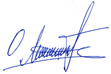 від «21» серпня 2023 року № 278________________ Остап Ясницький№Розділ 1. Загальні положенняРозділ 1. Загальні положення1Терміни, які вживаються в тендерній документаціїТендерну документацію розроблено відповідно до вимог Закону України «Про публічні закупівлі» (далі — Закон) та Особливостей здійснення публічних закупівель товарів, робіт і послуг для замовників, передбачених Законом України «Про публічні закупівлі», на період дії правового режиму воєнного стану в Україні та протягом 90 днів з дня його припинення або скасування, затверджених постановою Кабміну від 12.10.2022 № 1178 (із змінами й доповненнями) (далі - Особливості).Терміни, які використовуються в цій документації, вживаються у значенні, наведеному в Законі та Особливостях.2Інформація про замовника торгів2.1Повне найменуванняГоловне управління Державної служби України з надзвичайних ситуацій у Львівській області (далі – Замовник, установа, Головне управління або ГУ ДСНС України у Львівській області)2.2Місце знаходженнявул. Підвальна, 6, м. Львів, Україна 790082.3Прізвище, ім’я та по батькові, посада та електронна адреса однієї чи кількох посадових осіб замовника, уповноважених здійснювати зв’язок з учасникамиКонтактна особа з технічних питань: лейтенант служби цивільного захисту ГРИГОРЕНКО Анатолій Дмитрович, начальник сектора мед забезпечення та МБЗ ГУ ДСНС України у Львівській області, електронна адреса: a.grygorenko@lv.dsns.gov.ua тел. (067) 938-38-27;Контактна особа з питань проведення закупівлі: провідний фахівець відділу матеріального забезпечення Управління ресурсного забезпечення ГУ ДСНС України у Львівській області ЯСНИЦЬКИЙ Остап Стефанович, електронна адреса: ostap.yasnytsky@gmail.com, телефон: 0975431648.3Процедура закупівліВідкриті торги з особливостями (в умовах воєнного стану)(п. 10 Особливостей здійснення публічних закупівель товарів, робіт і послуг для замовників, передбачених Законом України «Про публічні закупівлі», на період дії правового режиму воєнного стану в Україні та протягом 90 днів з дня його припинення або скасування, затверджених постановою КМУ від 12.10.2022 № 1178).4Інформація про предмет закупівлі4.1Назва предмета закупівліВироби медичного призначення (кровоспинний джгут-турнікет (з металевою фурнітурою) та гелеві протиопікові серветки (антимікробні) в асортименті), код ДК 021:2015: 33140000-3 – Медичні матеріали (НК 024:2015: 58128 та 46967)4.2Опис окремої частини або частин предмета закупівлі (лота), щодо яких можуть бути подані тендерні пропозиціїЗакупівля здійснюється щодо предмета закупівлі в цілому.У даній закупівлі поділ на лоти не передбачений.4.3Кількість товарукровоспинний джгут-турнікет (з металевою фурнітурою) – 200шт;гелеві протиопікові серветки (антимікробні) 10*10 №3 – 500шт;гелеві протиопікові серветки (антимікробні) 20*20 №1 – 500шт;гелеві протиопікові серветки (антимікробні) 10*50 №1 – 546шт.4.4Місце його поставкивул. Підвальна, 6, м. Львів, 79008, ГУ ДСНС України у Львівській області4.5Очікувана вартість предмета закупівлі259900 грн, КПКВ 1006280, кекв 2220, з/ф/д/б4.6Строки поставки товарудо 22.12.2023 року (з можливістю дострокового виконання поставки, яка обумовлюється при підписанні договору)4.7Умови оплати100% післяплата4.8Розмір мінімального кроку пониження ціни під час електронного аукціону0,5 відсотка5Недискримінація учасниківУчасники (резиденти та нерезиденти) всіх форм власності та організаційно-правових форм беруть участь у процедурах закупівель на рівних умовах.6Валюта, у якій повинна бути зазначена ціна тендерної пропозиціїВалютою тендерної пропозиції є гривня. У разі якщо учасником процедури закупівлі є нерезидент,  такий учасник зазначає ціну пропозиції в електронній системі закупівель у валюті – гривня.7Мова (мови), якою  (якими) повинні бути  складені тендерні пропозиціїМова тендерної пропозиції – українська.Під час проведення процедур закупівель усі документи, що готуються замовником, викладаються українською мовою, а також за рішенням замовника одночасно всі документи можуть мати автентичний переклад іншою мовою. Визначальним є текст, викладений українською мовою.Стандартні характеристики, вимоги, умовні позначення у вигляді скорочень та термінологія, пов’язана з товарами, роботами чи послугами, що закуповуються, передбачені існуючими міжнародними або національними стандартами, нормами та правилами, викладаються мовою їх загальноприйнятого застосування.Уся інформація розміщується в електронній системі закупівель українською мовою, крім  тих випадків, коли використання букв та символів української мови призводить до їх спотворення (зокрема, але не виключно, адреси мережі Інтернет, адреси електронної пошти, торговельної марки (знака для товарів та послуг), загальноприйняті міжнародні терміни). Тендерна пропозиція та всі документи, які передбачені вимогами тендерної документації та додатками до неї, складаються українською мовою. Документи або копії документів (які передбачені вимогами тендерної документації та додатками до неї), які надаються Учасником у складі тендерної пропозиції, викладені іншими мовами, повинні надаватися разом із їх автентичним перекладом українською мовою. Виключення:1. Замовник не зобов’язаний розглядати документи, які не передбачені вимогами тендерної документації та додатками до неї та які учасник додатково надає на власний розсуд, у тому числі якщо такі документи надані іноземною мовою без перекладу. 2. У випадку надання учасником на підтвердження однієї вимоги кількох документів, викладених різними мовами, та за умови, що хоча б один з наданих документів відповідає встановленій вимозі, в тому числі щодо мови, замовник не розглядає інший(і) документ(и), що учасник надав додатково на підтвердження цієї вимоги, навіть якщо інший документ наданий іноземною мовою без перекладу.8Інформація про прийняття чи неприйняття до розгляду тендерної пропозиції, ціна якої є вищою, ніж очікувана вартість предмета закупівлі, визначена замовником в оголошенні про проведення відкритих торгівЗамовник не приймає до розгляду тендерні пропозиції, ціни яких є вищими ніж очікувана вартість предмета, визначена замовником в оголошенні про проведення відкритих торгів.Розділ 2. Порядок внесення змін та надання роз’яснень до тендерної документаціїРозділ 2. Порядок внесення змін та надання роз’яснень до тендерної документаціїРозділ 2. Порядок внесення змін та надання роз’яснень до тендерної документації1Процедура надання роз’яснень щодо тендерної документаціїФізична/юридична особа має право не пізніше ніж за три дні до закінчення строку подання тендерної пропозиції звернутися через електронну систему закупівель до замовника за роз’ясненнями щодо тендерної документації та/або звернутися до замовника з вимогою щодо усунення порушення під час проведення тендеру. Усі звернення за роз’ясненнями та звернення щодо усунення порушення автоматично оприлюднюються в електронній системі закупівель без ідентифікації особи, яка звернулася до замовника. Замовник повинен протягом трьох днів з дати їх оприлюднення надати роз’яснення на звернення шляхом оприлюднення його в електронній системі закупівель.У разі несвоєчасного надання замовником роз’яснень щодо змісту тендерної документації електронна система закупівель автоматично зупиняє перебіг відкритих торгів.Для поновлення перебігу відкритих торгів замовник повинен розмістити роз’яснення щодо змісту тендерної документації в електронній системі закупівель з одночасним продовженням строку подання тендерних пропозицій не менш як на чотири дні.2Внесення змін до тендерної документаціїЗамовник має право з власної ініціативи або у разі усунення порушень вимог законодавства у сфері публічних закупівель, викладених у висновку органу державного фінансового контролю відповідно до статті 8 Закону, або за результатами звернень, або на підставі рішення органу оскарження внести зміни до тендерної документації. У разі внесення змін до тендерної документації строк для подання тендерних пропозицій продовжується замовником в електронній системі закупівель, а саме в оголошенні про проведення відкритих торгів, таким чином, щоб з моменту внесення змін до тендерної документації до закінчення кінцевого строку подання тендерних пропозицій залишалося не менше чотирьох днів.Зміни, що вносяться замовником до тендерної документації, розміщуються та відображаються в електронній системі закупівель у вигляді нової редакції тендерної документації додатково до початкової редакції тендерної документації. Замовник разом із змінами до тендерної документації в окремому документі оприлюднює перелік змін, що вносяться. Зміни до тендерної документації у машинозчитувальному форматі розміщуються в електронній системі закупівель протягом одного дня з дати прийняття рішення про їх внесення.Розділ 3. Інструкція з підготовки тендерної пропозиціїРозділ 3. Інструкція з підготовки тендерної пропозиціїРозділ 3. Інструкція з підготовки тендерної пропозиції1Зміст і спосіб подання тендерної пропозиціїТендерні пропозиції подаються відповідно до порядку, визначеного ст.26 Закону, крім положень ч.ч.1, 4, 6 та 7 ст.26 Закону. Тендерна пропозиція подається в електронній формі через електронну систему закупівель шляхом заповнення електронних форм з окремими полями, у яких зазначається інформація про ціну, інші критерії оцінки (у разі їх встановлення замовником), інформація від учасника процедури закупівлі про його відповідність кваліфікаційним (кваліфікаційному) критеріям (у разі їх (його) встановлення, наявність/відсутність підстав, установлених у п.47 Особливостей і в тендерній документації, та шляхом завантаження необхідних документів, що вимагаються замовником у тендерній документації, а саме:- інформації, що підтверджує відповідність учасника кваліфікаційним (кваліфікаційному) критеріям, згідно з Додатком 1 до цієї тендерної документації;- інформації щодо відсутності підстав для відмови в участі у відкритих торгах, установлених в п.47 Особливостей, згідно з Додатком 1 до цієї тендерної документації;- у разі якщо тендерна пропозиція подається об’єднанням учасників, до неї обов’язково включається документ про створення такого об’єднання. Для об’єднання учасників як учасника процедури закупівлі замовником зазначаються умови щодо надання інформації та способу підтвердження відповідності таких учасників об’єднання установленим кваліфікаційним критеріям та підставам, визначеним п.47  Особливостей, згідно з Додатком 1 до цієї тендерної документації;- інформації та документів (щодо маркування, випробувань, сертифікації і т.ін./т.под.), які підтверджують відповідність технічним, якісним і кількісним характеристикам предмета закупівлі, згідно з Додатком 2 до цієї тендерної документації;- тендерної пропозиції учасника, згідно з Додатком 4 до цієї тендерної документації;- згоди учасника із проектом договору та використанням  його персональних даних, згідно з Додатками 5 і 6 до цієї тендерної документації;- документів, які підтверджують повноваження особи на підписання тендерної пропозиції/договору, згідно з Додатком 7 до цієї тендерної документації;- іншої інформації та документів, відповідно до вимог цієї тендерної документації та додатків до неї.Рекомендується документи у складі пропозиції Учасника надавати у тій послідовності, у якій вони наведені у тендерній документації замовника, а також надавати окремим файлом кожний документ, що іменується відповідно до змісту документа.Кожен учасник має право подати тільки одну тендерну пропозицію (у тому числі до визначеної в тендерній документації частини предмета закупівлі (лота).Документи, що не передбачені законодавством для учасників - юридичних, фізичних осіб, у тому числі фізичних осіб - підприємців, можуть не подаватись у складі тендерної пропозиції, про що учасник повинен зазначити у довідці, з посиланням на норми відповідних нормативно-правових актів (за наявності), в складі своєї тендерної пропозиції.Відсутність документів, що не передбачені законодавством для учасників - юридичних, фізичних осіб, у тому числі фізичних осіб - підприємців, у складі тендерної пропозиції, не може бути підставою для її відхилення замовникомПід час подання тендерної пропозиції учасник не може визначити конфіденційною інформацію про запропоновану ціну, інші критерії оцінки, технічні умови, технічні специфікації та документи, що підтверджують відповідність кваліфікаційним критеріям відповідно до ст. 16 Закону, і документи, що підтверджують відсутність підстав, визначених п. 47 Особливостей. Для забезпечення виконання цих вимог, учасники, при поданні інформації та документів тендерної пропозиції, не визначають їх як конфіденційні.Всі документи тендерної пропозиції  подаються в електронному вигляді через електронну систему закупівель (шляхом завантаження сканованих документів або електронних документів в електронну систему закупівель).Тендерні пропозиції мають право подавати всі заінтересовані особи. Переможець процедури закупівлі у строк, що не перевищує 4 дні з дати оприлюднення в електронній системі закупівель повідомлення про намір укласти договір про закупівлю, повинен надати замовнику шляхом оприлюднення в електронній системі закупівель документи, встановлені в Додатку 1 (для переможця).Першим днем строку, передбаченого цією тендерною документацією та/або Законом та/ або Особливостями, перебіг якого визначається з дати певної події, вважатиметься наступний за днем відповідної події календарний або робочий день, залежно від того, у яких днях (календарних чи робочих) обраховується відповідний строк.Відповідно до ч.3 ст. 12 Закону під час використання електронної системи закупівель з метою подання тендерних пропозицій та їх оцінки документи та дані створюються та подаються з урахуванням вимог законів України «Про електронні документи та електронний документообіг» та «Про електронні довірчі послуги». Учасники процедури закупівлі подають тендерні пропозиції у формі електронного документа чи скан-копій через електронну систему закупівель. Тендерна пропозиція учасника має відповідати ряду вимог:1) документи мають бути чіткими та розбірливими для читання;2) тендерна пропозиція учасника повинна бути підписана  кваліфікованим електронним підписом (КЕП)/удосконаленим електронним підписом (УЕП);3) якщо тендерна пропозиція містить і скановані, і електронні документи, потрібно накласти КЕП/УЕП на тендерну пропозицію в цілому та на кожен електронний документ окремо.Винятки:1) якщо електронні документи тендерної пропозиції видано іншою організацією і на них уже накладено КЕП/УЕП цієї організації, учаснику не потрібно накладати на нього свій КЕП/УЕП.Зверніть увагу: документи тендерної пропозиції, які надані не у формі електронного документа (без КЕП/УЕП на документі), повинні містити підпис уповноваженої особи учасника закупівлі (із зазначенням прізвища, ініціалів та посади особи), а також відбитки печатки учасника (у разі використання) на кожній сторінці такого документа (окрім документів, виданих іншими підприємствами / установами / організаціями). Замовник не вимагає від учасників засвідчувати документи (матеріали та інформацію), що подаються у складі тендерної пропозиції, печаткою та підписом уповноваженої особи, якщо такі документи (матеріали та інформація) надані у формі електронного документа через електронну систему закупівель із накладанням електронного підпису, що базується на кваліфікованому сертифікаті електронного підпису, відповідно до вимог Закону України «Про електронні довірчі послуги». Замовник перевіряє КЕП/УЕП учасника на сайті центрального засвідчувального органу за посиланням https://czo.gov.ua/verify. Під час перевірки КЕП/УЕП повинні відображатися: прізвище та ініціали особи, уповноваженої на підписання тендерної пропозиції (власника ключа).Опис та приклади формальних несуттєвих помилок.Згідно з наказом Мінекономіки від 15.04.2020 № 710 «Про затвердження Переліку формальних помилок» та на виконання п.19 ч.2 ст.22 Закону в тендерній документації наведено опис та приклади формальних (несуттєвих) помилок, допущення яких учасниками не призведе до відхилення їх тендерних пропозицій у наступній редакції:«Формальними (несуттєвими) вважаються помилки, що пов’язані з оформленням тендерної пропозиції та не впливають на зміст тендерної пропозиції, а саме технічні помилки та описки.Опис формальних помилок:1. Інформація/документ, подана учасником процедури закупівлі у складі тендерної пропозиції, містить помилку (помилки) у частині:- уживання великої літери;- уживання розділових знаків та відмінювання слів у реченні;- використання слова або мовного звороту, запозичених з іншої мови;- зазначення унікального номера оголошення про проведення конкурентної процедури закупівлі, присвоєного електронною системою закупівель та/або унікального номера повідомлення про намір укласти договір про закупівлю - помилка в цифрах;- застосування правил переносу частини слова з рядка в рядок;- написання слів разом та/або окремо, та/або через дефіс;- нумерації сторінок/аркушів (у тому числі кілька сторінок/аркушів мають однаковий номер, пропущені номери окремих сторінок/аркушів, немає нумерації сторінок/аркушів, нумерація сторінок/аркушів не відповідає переліку, зазначеному в документі).2. Помилка, зроблена учасником процедури закупівлі під час оформлення тексту документа / унесення інформації в окремі поля електронної форми тендерної пропозиції (у тому числі комп'ютерна коректура, заміна літери (літер) та / або цифри (цифр), переставлення літер (цифр) місцями, пропуск літер (цифр), повторення слів, немає пропуску між словами, заокруглення числа), що не впливає на ціну тендерної пропозиції учасника процедури закупівлі та не призводить до її спотворення та / або не стосується характеристики предмета закупівлі, кваліфікаційних критеріїв до учасника процедури закупівлі.3. Невірна назва документа (документів), що подається учасником процедури закупівлі у складі тендерної пропозиції, зміст якого відповідає вимогам, визначеним замовником у тендерній документації.4. Окрема сторінка (сторінки) копії документа (документів) не завірена підписом та / або печаткою учасника процедури закупівлі (у разі її використання).5. У складі тендерної пропозиції немає документа (документів), на який посилається учасник процедури закупівлі у своїй тендерній пропозиції, при цьому замовником не вимагається подання такого документа в тендерній документації.6. Подання документа (документів) учасником процедури закупівлі у складі тендерної пропозиції, що не містить власноручного підпису уповноваженої особи учасника процедури закупівлі, якщо на цей документ (документи) накладено її кваліфікований електронний підпис.7. Подання документа (документів) учасником процедури закупівлі у складі тендерної пропозиції, що складений у довільній формі та не містить вихідного номера.8. Подання документа учасником процедури закупівлі у складі тендерної пропозиції, що є сканованою копією оригіналу документа/електронного документа.9. Подання документа учасником процедури закупівлі у складі тендерної пропозиції, який засвідчений підписом уповноваженої особи учасника процедури закупівлі та додатково містить підпис (візу) особи, повноваження якої учасником процедури закупівлі не підтверджені (наприклад, переклад документа завізований перекладачем тощо).10. Подання документа (документів) учасником процедури закупівлі у складі тендерної пропозиції, що містить (містять) застарілу інформацію про назву вулиці, міста, найменування юридичної особи тощо, у зв'язку з тим, що такі назва, найменування були змінені відповідно до законодавства після того, як відповідний документ (документи) був (були) поданий (подані).11. Подання документа (документів) учасником процедури закупівлі у складі тендерної пропозиції, в якому позиція цифри (цифр) у сумі є некоректною, при цьому сума, що зазначена прописом, є правильною.12. Подання документа (документів) учасником процедури закупівлі у складі тендерної пропозиції в форматі, що відрізняється від формату, який вимагається замовником у тендерній документації, при цьому такий формат документа забезпечує можливість його перегляду.Приклади формальних помилок:- «Інформація в довільній формі» замість «Інформація»,  «Лист-пояснення» замість «Лист», «довідка» замість «гарантійний лист», «інформація» замість «довідка»; - «м.київ» замість «м.Київ»;- «поряд -ок» замість «поря – док»;- «ненадається» замість «не надається»»;- «______________№_____________» замість «14.08.2020 №320/13/14-01»- учасник розмістив (завантажив) документ у форматі «JPG» замість  документа у форматі «pdf» (PortableDocumentFormat)». У разі здійснення закупівлі автомобілів, меблів, іншого обладнання та устаткування, мобільних телефонів, комп'ютерів державними органами, а також установами та організаціями, які утримуються за рахунок державного бюджету, учасники при формуванні ціни пропозиції повинні враховувати вимоги постанови Кабінету Міністрів України від 04.04.2001 № 332.2Забезпечення тендерної пропозиціїЗабезпечення тендерної пропозиції не вимагається.3Умови повернення або неповернення забезпечення тендерної пропозиціїНе передбачається.4Строк, протягом якого тендерні пропозиції є дійснимиТендерні пропозиції вважаються дійсними протягом 120 (ста двадцяти) днів із дати кінцевого строку подання тендерних пропозицій. До закінчення зазначеного строку замовник має право вимагати від учасників процедури закупівлі продовження строку дії тендерних пропозицій. Учасник процедури закупівлі має право:відхилити таку вимогу, не втрачаючи при цьому наданого ним забезпечення тендерної пропозиції;погодитися з вимогою та продовжити строк дії поданої ним тендерної пропозиції і наданого забезпечення тендерної пропозиції.У разі необхідності учасник процедури закупівлі має право з власної ініціативи продовжити строк дії своєї тендерної пропозиції, повідомивши про це замовникові через електронну систему закупівель.5Кваліфікаційні критерії до учасників та вимоги, згідно з п.28 та п.47 ОсобливостейЗамовник установлює один або декілька кваліфікаційних критеріїв відповідно до ст.16 Закону. Визначені Замовником згідно з цією статтею кваліфікаційні критерії та перелік документів, що підтверджують інформацію учасників про відповідність їх таким критеріям, зазначені в Додатку 1до цієї тендерної документації. Спосіб підтвердження відповідності учасника критеріям і вимогам згідно із законодавством наведено в Додатку 1 до цієї тендерної документації. Підстави, визначені пунктом 47 Особливостей.Замовник приймає рішення про відмову учаснику процедури закупівлі в участі у відкритих торгах та зобов’язаний відхилити тендерну пропозицію учасника процедури закупівлі в разі, коли:1) замовник має незаперечні докази того, що учасник процедури закупівлі пропонує, дає або погоджується дати прямо чи опосередковано будь-якій службовій (посадовій) особі замовника, іншого державного органу винагороду в будь-якій формі (пропозиція щодо наймання на роботу, цінна річ, послуга тощо) з метою вплинути на прийняття рішення щодо визначення переможця процедури закупівлі;2) відомості про юридичну особу, яка є учасником процедури закупівлі, внесено до Єдиного державного реєстру осіб, які вчинили корупційні або пов’язані з корупцією правопорушення;3) керівника учасника процедури закупівлі, фізичну особу, яка є учасником процедури закупівлі, було притягнуто згідно із законом  до відповідальності за вчинення корупційного правопорушення або правопорушення, пов’язаного з корупцією;4) суб’єкт господарювання (учасник процедури закупівлі) протягом останніх трьох років притягувався до відповідальності за порушення, передбачене пунктом 4 частини другої ст.6, п.1 ст.50 Закону України «Про захист економічної конкуренції», у вигляді вчинення антиконкурентних узгоджених дій, що стосуються спотворення результатів тендерів;5) фізична особа, яка є учасником процедури закупівлі, була засуджена за кримінальне правопорушення, вчинене з корисливих мотивів (зокрема, пов’язане з хабарництвом та відмиванням коштів), судимість з якої не знято або не погашено в установленому законом порядку;6) керівник учасника процедури закупівлі був засуджений за кримінальне правопорушення, вчинене з корисливих мотивів (зокрема, пов’язане з хабарництвом, шахрайством та відмиванням коштів), судимість з якого не знято або не погашено в установленому законом порядку;7) тендерна пропозиція подана учасником процедури закупівлі, який є пов’язаною особою з іншими учасниками процедури закупівлі та/або з уповноваженою особою (особами), та/або з керівником замовника;8) учасник процедури закупівлі визнаний в установленому законом порядку банкрутом та стосовно нього відкрита ліквідаційна процедура;9) у Єдиному державному реєстрі юридичних осіб, фізичних осіб - підприємців та громадських формувань відсутня інформація, передбачена п.9 ч.2 ст.9 Закону України «Про державну реєстрацію юридичних осіб, фізичних осіб — підприємців та громадських формувань» (крім нерезидентів);10) юридична особа, яка є учасником процедури закупівлі (крім нерезидентів), не має антикорупційної програми чи уповноваженого з реалізації антикорупційної програми, якщо вартість закупівлі товару (товарів), послуги (послуг) або робіт дорівнює чи перевищує 20 млн. гривень (у тому числі за лотом);11) учасник процедури закупівлі або кінцевий бенефіціарний власник, член або учасник (акціонер) юридичної особи — учасника процедури закупівлі є особою, до якої застосовано санкцію у вигляді заборони на здійснення нею публічних закупівель товарів, робіт і послуг згідно із Законом України «Про санкції»;12) керівника учасника процедури закупівлі, фізичну особу, яка є учасником процедури закупівлі, було притягнуто згідно із законом до відповідальності за вчинення правопорушення, пов’язаного з використанням дитячої праці чи будь-якими формами торгівлі людьми.Замовник може прийняти рішення про відмову учаснику процедури закупівлі в участі у відкритих торгах та може відхилити тендерну пропозицію учасника процедури закупівлі в разі, коли учасник процедури закупівлі не виконав свої зобов’язання за раніше укладеним договором про закупівлю із цим самим замовником, що призвело до його дострокового розірвання, і було застосовано санкції у вигляді штрафів та/або відшкодування збитків - протягом трьох років з дати дострокового розірвання такого договору. Учасник процедури закупівлі, що перебуває в обставинах, зазначених у цьому абзаці, може надати підтвердження вжиття заходів для доведення своєї надійності, незважаючи на наявність відповідної підстави для відмови в участі у відкритих торгах. Для цього учасник (суб’єкт господарювання) повинен довести, що він сплатив або зобов’язався сплатити відповідні зобов’язання та відшкодування завданих збитків. Якщо замовник вважає таке підтвердження достатнім, учаснику процедури закупівлі не може бути відмовлено в участі в процедурі закупівлі.Замовник не вимагає документального підтвердження інформації про відсутність підстав для відхилення тендерної пропозиції учасника процедури закупівлі та/або переможця, визначених п.47 Особливостей, у разі, коли така інформація є публічною, що оприлюднена у формі відкритих даних згідно із Законом України «Про доступ до публічної інформації», та/або міститься у відкритих публічних електронних реєстрах, доступ до яких є вільним, та/або може бути отримана електронною системою закупівель шляхом обміну інформацією з іншими державними системами та реєстрами.6Інформація про технічні, якісні та кількісні характеристики предмета закупівліВимоги до предмета закупівлі (технічні, якісні та кількісні характеристики) згідно з п.3 ч.2 ст.22 Закону зазначено в Додатку 2 до цієї тендерної документації.7Інформація про залучення субпідрядника /співвиконавця Закуповується товар, тому вимоги щодо надання інформації про субпідрядника / співвиконавця не встановлюються.. 8Унесення змін або відкликання тендерної пропозиції учасникомУчасник процедури закупівлі має право внести зміни до своєї тендерної пропозиції або відкликати її до закінчення кінцевого строку її подання без втрати свого забезпечення тендерної пропозиції. Такі зміни або заява про відкликання тендерної пропозиції враховуються, якщо вони отримані електронною системою закупівель до закінчення кінцевого строку подання тендерних пропозицій.9Ступень локалізації виробництваНе передбачаєтьсяРозділ 4. Подання та розкриття тендерної пропозиціїРозділ 4. Подання та розкриття тендерної пропозиціїРозділ 4. Подання та розкриття тендерної пропозиції1Кінцевий строк подання тендерної пропозиціїКінцевий строк подання тендерних пропозицій орієнтовно до 30.08.2023 (фактично і остаточно – згідно з інформацією, яка висвітлюється не електронному майданчику уповноваженого органу щодо проведення даної закупівлі, в термін не менше 7-ми днів з дня оприлюднення оголошення про проведення відкритих торгів в електронній системі закупівель).Отримана тендерна пропозиція вноситься автоматично до реєстру отриманих тендерних пропозицій.Електронна система закупівель автоматично формує та надсилає повідомлення учаснику про отримання його тендерної пропозиції із зазначенням дати та часу.Тендерні пропозиції після закінчення кінцевого строку їх подання не приймаються електронною системою закупівель.2Порядок (дата і час) розкриття тендерної пропозиціїДата і час розкриття тендерних пропозицій, дата і час проведення електронного аукціону визначаються електронною системою закупівель автоматично в день оприлюднення замовником оголошення про проведення відкритих торгів в електронній системі закупівель.Розкриття тендерних пропозицій здійснюється відповідно до ст.28 Закону (положення абз.3 ч.1 та абз.2 ч.2 ст.28 Закону не застосовуються). Протокол розкриття тендерних пропозицій формується та оприлюднюється відповідно до ч.3 та 4 ст.28 Закону.Не підлягає розкриттю інформація, що обґрунтовано визначена учасником як конфіденційна, у тому числі інформація, що містить персональні дані. Конфіденційною не може бути визначена інформація про запропоновану ціну, інші критерії оцінки, технічні умови, технічні специфікації та документи, що підтверджують відповідність кваліфікаційним критеріям відповідно до ст.16 Закону, і документи, що підтверджують відсутність підстав, визначених п.47 Особливостей.Розділ 5. Оцінка тендерної пропозиціїРозділ 5. Оцінка тендерної пропозиціїРозділ 5. Оцінка тендерної пропозиції1Перелік критеріїв та методика оцінки тендерної пропозиції із зазначенням питомої ваги критеріюРозгляд та оцінка тендерних пропозицій здійснюються відповідно до ст.29 Закону (положення ч.2, 12, 16, абз.2 і 3 ч.15 ст.29 Закону не застосовуються) з урахуванням положень пункту 43 Особливостей.Для проведення відкритих торгів із застосуванням електронного аукціону повинно бути подано не менше двох тендерних пропозицій. Електронний аукціон проводиться електронною системою закупівель відповідно до ст.30 Закону.Критерії та методика оцінки визначаються відповідно до ст.29 Закону.Перелік критеріїв та методика оцінки тендерної пропозиції із зазначенням питомої ваги критерію:Оцінка тендерних пропозицій проводиться автоматично електронною системою закупівель на основі критеріїв і методики оцінки, зазначених замовником у тендерній документації, шляхом застосування електронного аукціону (у разі якщо подано дві і більше тендерних пропозицій).Якщо була подана одна тендерна пропозиція, електронна система закупівель після закінчення строку для подання тендерних пропозицій, визначених замовником в оголошенні про проведення відкритих торгів, розкриває всю інформацію, зазначену в тендерній пропозиції, крім інформації, визначеної п.40 Особливостей, не проводить оцінку такої тендерної пропозиції та визначає таку тендерну пропозицію найбільш економічно вигідною.Протокол розкриття тендерних пропозицій формується та оприлюднюється відповідно до ч.3 і 4 ст.28 Закону. Замовник розглядає таку тендерну пропозицію відповідно до вимог ст.29 Закону (положення ч.2, 5-9, 11, 12, 14, 16, абз.2 і 3 ч.15 ст.29 Закону не застосовуються) з урахуванням положень п.43 Особливостей.Замовник розглядає найбільш економічно вигідну тендерну пропозицію учасника процедури закупівлі відповідно до цього пункту щодо її відповідності вимогам тендерної документації.Строк розгляду тендерної пропозиції, що за результатами оцінки визначена найбільш економічно вигідною, не повинен перевищувати 5-ти днів з дня визначення найбільш економічно вигідної пропозиції. Такий строк може бути аргументовано продовжено замовником до 20 робочих днів. У разі продовження строку замовник оприлюднює повідомлення в електронній системі закупівель протягом одного дня з дня прийняття відповідного рішення.Ціна тендерної пропозиції не може перевищувати очікувану вартість предмета закупівлі, зазначену в оголошенні про проведення відкритих торгів, з урахуванням абз.2 п.28 Особливостей.До розгляду не приймається тендерна пропозиція, ціна якої є вищою ніж очікувана вартість предмета закупівлі, визначена замовником в оголошенні про проведення відкритих торгів.Оцінка тендерних пропозицій здійснюється на основі критерію «Ціна». Питома вага – 100 %.Найбільш економічно вигідною пропозицією буде вважатися пропозиція з найнижчою ціною з урахуванням усіх податків та зборів (у т.ч. податку на додану вартість (ПДВ), у разі якщо учасник є платником ПДВ або без ПДВ - у разі, якщо учасник не є платником ПДВ, а також без ПДВ - якщо предмет закупівлі не оподатковується).Оцінка здійснюється щодо предмета закупівлі в цілому.Учасник визначає ціни на товар, що він пропонує поставити за договором про закупівлю, з урахуванням податків і зборів (у т.ч. податку на додану вартість (ПДВ), у разі якщо учасник є платником ПДВ, крім випадків коли предмет закупівлі не оподатковується), що сплачуються або мають бути сплачені, усіх інших витрат, передбачених для товару даного виду.Розмір мінімального кроку пониження ціни під час електронного аукціону – 0,5%.Учасник процедури закупівлі, який надав найбільш економічно вигідну тендерну пропозицію, що є аномально низькою (у цьому пункті під терміном “аномально низька ціна тендерної пропозиції” розуміється ціна/приведена ціна найбільш економічно вигідної тендерної пропозиції, яка є меншою на 40 або більше відсотків середньоарифметичного значення ціни/приведеної ціни тендерних пропозицій інших учасників процедури закупівлі, та/або є меншою на 30 або більше відсотків наступної ціни/приведеної ціни тендерної пропозиції; аномально низька ціна визначається електронною системою закупівель автоматично за умови наявності не менше двох учасників, які подали свої тендерні пропозиції щодо предмета закупівлі або його частини (лота), повинен надати протягом 1 робочого дня з дня визначення найбільш економічно вигідної тендерної пропозиції обґрунтування в довільній формі щодо цін або вартості відповідних товарів, робіт чи послуг тендерної пропозиції.Замовник може відхилити аномально низьку тендерну пропозицію, якщо учасник не надав належного обґрунтування зазначеної в ній ціни або вартості, та відхиляє аномально низьку тендерну пропозицію в разі ненадходження такого обґрунтування протягом визначеного строку.Замовник має право звернутися за підтвердженням інформації, наданої учасником/переможцем процедури закупівлі, до органів державної влади, підприємств, установ, організацій відповідно до їх компетенції.У разі отримання достовірної інформації про невідповідність учасника процедури закупівлі вимогам кваліфікаційних критеріїв, наявність підстав, визначених п.47 Особливостей, або факту зазначення у тендерній пропозиції будь-якої недостовірної інформації, що є суттєвою під час визначення результатів відкритих торгів, замовник відхиляє тендерну пропозицію такого учасника процедури закупівлі.Якщо замовником під час розгляду тендерної пропозиції учасника процедури закупівлі виявлено невідповідності в інформації та/або документах, що подані учасником процедури закупівлі у тендерній пропозиції та/або подання яких передбачалося тендерною документацією, він розміщує у строк, який не може бути меншим, ніж 2 робочі дні до закінчення строку розгляду тендерних пропозицій, повідомлення з вимогою про усунення таких невідповідностей в електронній системі закупівель.Під невідповідністю в інформації та/або документах, що подані учасником процедури закупівлі у складі тендерної пропозиції та/або подання яких вимагається тендерною документацією, розуміється у тому числі відсутність у складі тендерної пропозиції інформації та/або документів, подання яких передбачається тендерною документацією (крім випадків відсутності забезпечення тендерної пропозиції, якщо таке забезпечення вимагалося замовником, та/або відсутності інформації (та/або документів) про технічні та якісні характеристики предмета закупівлі, що пропонується учасником процедури в його тендерній пропозиції). Невідповідністю в інформації та/або документах, які надаються учасником процедури закупівлі на виконання вимог технічної специфікації до предмета закупівлі, вважаються помилки, виправлення яких не призводить до зміни предмета закупівлі, запропонованого учасником процедури закупівлі у складі його тендерної пропозиції, найменування товару, марки, моделі тощо.Замовник не може розміщувати щодо одного і того ж учасника процедури закупівлі більше ніж 1 раз повідомлення з вимогою про усунення невідповідностей в інформації та/або документах, що подані учасником процедури закупівлі у складі тендерної пропозиції, крім випадків, пов’язаних з виконанням рішення органу оскарження.Учасник процедури закупівлі виправляє невідповідності в інформації та/або документах, що подані ним у своїй тендерній пропозиції, виявлені замовником після розкриття тендерних пропозицій, шляхом завантаження через електронну систему закупівель уточнених або нових документів в електронній системі закупівель протягом 24 годин з моменту розміщення замовником в електронній системі закупівель повідомлення з вимогою про усунення таких невідповідностей.Замовник розглядає подані тендерні пропозиції з урахуванням виправлення або невиправлення учасниками виявлених невідповідностей.За результатами розгляду та оцінки тендерної пропозиції замовник визначає переможця процедури закупівлі та приймає рішення про намір укласти договір про закупівлю відповідно до Закону з урахуванням Особливостей.У разі відхилення тендерної пропозиції з підстави, визначеної пп.3 п.44 Особливостей, замовник визначає переможця процедури закупівлі серед тих учасників процедури закупівлі, тендерна пропозиція (строк дії якої ще не минув) якого відповідає критеріям та умовам, що визначені у тендерній документації, і може бути визнана найбільш економічно вигідною відповідно до вимог Закону та Особливостей, та приймає рішення про намір укласти договір про закупівлю у порядку та на умовах, визначених ст.33 Закону та п.49 Особливостей.У разі відхилення тендерної пропозиції, що за результатами оцінки визначена найбільш економічно вигідною, замовник розглядає наступну тендерну пропозицію у списку тендерних пропозицій, розташованих за результатами їх оцінки, починаючи з найкращої, яка вважається в такому випадку найбільш економічно вигідною, у порядку та строки, визначені Особливостями.Замовник та учасники процедури закупівлі не можуть ініціювати будь-які переговори з питань внесення змін до змісту або ціни поданої тендерної пропозиції.2Інша інформаціяВартість тендерної пропозиції та всі інші ціни повинні бути чітко визначені.Учасник самостійно несе всі витрати, пов’язані з підготовкою та поданням його тендерної пропозиції. Замовник у будь-якому випадку не є відповідальним за зміст тендерної пропозиції учасника та за витрати учасника на підготовку пропозиції незалежно від результату торгів.До розрахунку ціни пропозиції не включаються будь-які витрати, понесені учасником у процесі проведення процедури закупівлі та укладення договору про закупівлю, витрати, пов'язані із оформленням забезпечення тендерної пропозиції (у разі встановлення такої вимоги). Зазначені витрати сплачуються учасником за рахунок його прибутку. Понесені витрати не відшкодовуються (в тому числі у разі відміни торгів чи визнання торгів такими, що не відбулися).Відсутність будь-яких запитань або уточнень стосовно змісту та викладення вимог тендерної документації з боку учасників процедури закупівлі, які отримали цю документацію у встановленому порядку, означатиме, що учасники процедури закупівлі, що беруть участь в цих торгах, повністю усвідомлюють зміст цієї тендерної документації та вимоги, викладені Замовником при підготовці цієї закупівлі.За підроблення документів, печаток, штампів та бланків чи використання підроблених документів, печаток, штампів, учасник торгів несе кримінальну відповідальність згідно зі статтею 358 Кримінального кодексу України.Інші умови тендерної документації:1. Учасники відповідають за зміст своїх тендерних пропозицій та повинні дотримуватись норм чинного законодавства України.2.   У разі якщо учасник або переможець не повинен складати або відповідно до норм чинного законодавства (в тому числі у разі подання тендерної пропозиції учасником-нерезидентом / переможцем-нерезидентом відповідно до норм законодавства країни реєстрації) не зобов’язаний складати якийсь зі вказаних в положеннях документації документ, накладати електронний підпис, то він надає лист-роз’яснення в довільній формі, у якому зазначає законодавчі підстави щодо ненадання відповідних документів або ненакладення електронного підпису; або надає копію/ї роз'яснення/нь державних органів щодо цього.3. Документи, що не передбачені законодавством для учасників-юридичних, фізичних осіб, у тому числі фізичних осіб-підприємців, не подаються ними у складі тендерної пропозиції.4.  Відсутність документів, що не передбачені законодавством для учасників-юридичних, фізичних осіб, у тому числі фізичних осіб-підприємців, у складі тендерної пропозиції не може бути підставою для її відхилення замовником.5. Учасники торгів - нерезиденти для виконання вимог щодо подання документів, передбачених Додатком 1 до тендерної документації, подають у складі своєї пропозиції, документи, передбачені законодавством країн, де вони зареєстровані.6. Факт подання тендерної пропозиції учасником-фізичною особою чи фізичною особою-підприємцем, яка є суб’єктом персональних даних, вважається безумовною згодою суб’єкта персональних даних щодо обробки її персональних даних у зв’язку з участю в процедурі закупівлі, відповідно до абз.4 ст.2 Закону України «Про захист персональних даних» від 01.06.2010 № 2297-VI. В усіх інших випадках факт подання тендерної пропозиції учасником-юридичною особою, що є розпорядником персональних даних, вважається підтвердженням наявності у неї права на обробку персональних даних, а також надання такого права замовнику як одержувачу зазначених персональних даних від імені суб’єкта (володільця). Таким чином, відповідальність за неправомірну передачу замовнику персональних даних, а також їх обробку несе виключно учасник процедури закупівлі, що подав тендерну пропозицію.7. Документи, видані державними органами, повинні відповідати вимогам нормативних актів, відповідно до яких такі документи видані.8. Учасник, який подав тендерну пропозицію, вважається таким, що згодний з проектом договору про закупівлю, викладеним у Додатку 3 до цієї тендерної документації, та буде дотримуватися умов своєї тендерної пропозиції протягом строку, встановленого в п.4 Розділу 3 до цієї тендерної документації.9. Якщо вимога в тендерній документації встановлена декілька разів, учасник/переможець може подати необхідний документ  або інформацію один раз.10. Фактом подання тендерної пропозиції учасник підтверджує, що у попередніх відносинах між Учасником та Замовником таку оперативно-господарську/і санкцію/ї, передбачену/і п.4 ч.1 ст.236 ГКУ, як відмова від встановлення господарських відносин на майбутнє, не було застосовано.11. Тендерна пропозиція учасника може містити документи з водяними знаками.12. Учасники при поданні тендерної пропозиції повинні враховувати норми (врахуванням вважається факт подання тендерної пропозиції, що учасник ознайомлений з даним нормами і їх не порушує, жодні окремі підтвердження не потрібно подавати):- постанови Кабінету Міністрів України «Про забезпечення захисту національних інтересів за майбутніми позовами держави Україна у зв’язку з військовою агресією Російської Федерації» від 03.03.2022 № 187, оскільки замовник не може виконувати зобов’язання, кредиторами за якими є Російська Федерація або особи, пов’язані з країною-агресором, що визначені п.1 п.1 цієї Постанови;- постанови Кабінету Міністрів України «Про застосування заборони ввезення товарів з Російської Федерації» від 09.04.2022 № 426, оскільки цією постановою заборонено ввезення на митну територію України в митному режимі імпорту товарів з Російської Федерації;- Закону України «Про забезпечення прав і свобод громадян та правовий режим на тимчасово окупованій території України» від 15.04.2014 № 1207-VII.А також враховувати, що в Україні замовникам забороняється:- здійснювати публічні закупівлі товарів, робіт і послуг у громадян Російської Федерації/Республіки Білорусь (крім тих, що проживають на території України на законних підставах); юридичних осіб, утворених та зареєстрованих відповідно до законодавства Російської Федерації/Республіки Білорусь; юридичних осіб, утворених та зареєстрованих відповідно до законодавства України, кінцевим бенефіціарним власником, членом або учасником (акціонером), що має частку в статутному капіталі 10 і більше відсотків, якої є Російська Федерація/Республіка Білорусь, громадянин Російської Федерації/Республіки Білорусь (крім тих, що проживають на території України на законних підставах), або юридичних осіб, утворених та зареєстрованих відповідно до законодавства Російської Федерації/Республіки Білорусь, крім випадків коли активи в установленому законодавством порядку передані в управління Національному агентству з питань виявлення, розшуку та управління активами, одержаними від корупційних та інших злочинів.- здійснювати публічні закупівлі товарів походженням з Російської Федерації/Республіки Білорусь (за винятком товарів, необхідних для ремонту та обслуговування товарів, придбаних до набрання чинності постановою Кабінету Міністрів України від 12.10.2022 № 1178 «Про затвердження особливостей здійснення публічних закупівель товарів, робіт і послуг для замовників, передбачених Законом України «Про публічні закупівлі», на період дії правового режиму воєнного стану в Україні та протягом 90 днів з дня його припинення або скасування».3Відхилення тендерних пропозиційЗамовник відхиляє тендерну пропозицію із зазначенням аргументації в електронній системі закупівель у разі, коли:1) учасник процедури закупівлі:- підпадає під підстави, встановлені п.47 цих особливостей;- зазначив у тендерній пропозиції недостовірну інформацію, що є суттєвою для визначення результатів відкритих торгів, яку замовником виявлено згідно з абз.1 п.42 цих Особливостей;- не надав забезпечення тендерної пропозиції, якщо таке забезпечення вимагалося замовником;- не виправив виявлені замовником після розкриття тендерних пропозицій невідповідності в інформації та/або документах, що подані ним у складі своєї тендерної пропозиції, та/або змінив предмет закупівлі (його найменування, марку, модель тощо) під час виправлення виявлених замовником невідповідностей, протягом 24 годин з моменту розміщення замовником в електронній системі закупівель повідомлення з вимогою про усунення таких невідповідностей;- не надав обґрунтування аномально низької ціни тендерної пропозиції протягом строку, визначеного абз.1 ч.14 ст.29 Закону/абз.9 п.37 цих Особливостей;- визначив конфіденційною інформацію, що не може бути визначена як конфіденційна відповідно до вимог п.40 цих Особливостей;є громадянином Російської Федерації/Республіки Білорусь (крім того, що проживає на території України на законних підставах); юридичною особою, утвореною та зареєстрованою відповідно до законодавства Російської Федерації/Республіки Білорусь; юридичною особою, утвореною та зареєстрованою відповідно до законодавства України, кінцевим бенефіціарним власником, членом або учасником (акціонером), що має частку в статутному капіталі 10 і більше відсотків, якої є Російська Федерація/Республіка Білорусь, громадянин Російської Федерації/Республіки Білорусь (крім того, що проживає на території України на законних підставах), або юридичною особою, утвореною та зареєстрованою відповідно до законодавства Російської Федерації/Республіки Білорусь, крім випадків коли активи в установленому законодавством порядку передані в управління Національному агентству з питань виявлення, розшуку та управління активами, одержаними від корупційних та інших злочинів; або пропонує в тендерній пропозиції товари походженням з Російської Федерації/Республіки Білорусь (за винятком товарів, необхідних для ремонту та обслуговування товарів, придбаних до набрання чинності постановою Кабінету Міністрів України від 12.10.2022 № 1178 «Про затвердження особливостей здійснення публічних закупівель товарів, робіт і послуг для замовників, передбачених Законом України «Про публічні закупівлі», на період дії правового режиму воєнного стану в Україні та протягом 90 днів з дня його припинення або скасування»;2) тендерна пропозиція:- не відповідає умовам технічної специфікації та іншим вимогам щодо предмета закупівлі тендерної документації, крім невідповідності в інформації та/або документах, що може бути усунена учасником процедури закупівлі відповідно до п.43 цих Особливостей;- є такою, строк дії якої закінчився;- є такою, ціна якої перевищує очікувану вартість предмета закупівлі, визначену замовником в оголошенні про проведення відкритих торгів, якщо замовник у тендерній документації не зазначив про прийняття до розгляду тендерної пропозиції, ціна якої є вищою, ніж очікувана вартість предмета закупівлі, визначена замовником в оголошенні про проведення відкритих торгів, та/або не зазначив прийнятний відсоток перевищення або відсоток перевищення є більшим, ніж зазначений замовником в тендерній документації;- не відповідає вимогам, установленим у тендерній документації відповідно до абзацу першого частини третьої ст.22 Закону;3) переможець процедури закупівлі:- відмовився від підписання договору про закупівлю відповідно до вимог тендерної документації або укладення договору про закупівлю;- не надав у спосіб, зазначений в тендерній документації, документи, що підтверджують відсутність підстав, визначених у пп.3, 5, 6 і 12 та в абз.14 п.47 цих Особливостей;- не надав забезпечення виконання договору про закупівлю, якщо таке забезпечення вимагалося замовником;- надав недостовірну інформацію, що є суттєвою для визначення результатів процедури закупівлі, яку замовником виявлено згідно з абз.1 п.42 цих ОсобливостейЗамовник може відхилити тендерну пропозицію із зазначенням аргументації в електронній системі закупівель у разі, коли:1) учасник процедури закупівлі надав неналежне обґрунтування щодо ціни або вартості відповідних товарів, робіт чи послуг тендерної пропозиції, що є аномально низькою;2) учасник процедури закупівлі не виконав свої зобов’язання за раніше укладеним договором про закупівлю з тим самим замовником, що призвело до застосування санкції у вигляді штрафів та/або відшкодування збитків протягом трьох років з дати їх застосування, з наданням документального підтвердження застосування до такого учасника санкції (рішення суду або факт добровільної сплати штрафу, або відшкодування збитків).Інформація про відхилення тендерної пропозиції, у тому числі підстави такого відхилення (з посиланням на відповідні положення Особливостей та умови тендерної документації, яким така тендерна пропозиція та/або учасник не відповідають, із зазначенням, у чому саме полягає така невідповідність), протягом одного дня з дати ухвалення рішення оприлюднюється в електронній системі закупівель та автоматично надсилається учаснику процедури закупівлі / переможцю процедури закупівлі, тендерна пропозиція якого відхилена, через електронну систему закупівель.У разі коли учасник процедури закупівлі, тендерна пропозиція якого відхилена, вважає недостатньою аргументацію, зазначену в повідомленні, такий учасник може звернутися до замовника з вимогою надати додаткову інформацію про причини невідповідності його пропозиції умовам тендерної документації, зокрема технічній специфікації, та/або його невідповідності кваліфікаційним критеріям, а замовник зобов’язаний надати йому відповідь з такою інформацією не пізніш як через 4 дні з дати надходження такого звернення через електронну систему закупівель, але до моменту оприлюднення договору про закупівлю в електронній системі закупівель відповідно до ст.10 Закону.Розділ 6. Результати торгів та укладання договору про закупівлюРозділ 6. Результати торгів та укладання договору про закупівлюРозділ 6. Результати торгів та укладання договору про закупівлю1Відміна тендеру чи визнання тендеру таким, що не відбувсяЗамовник відміняє відкриті торги у разі:1) відсутності подальшої потреби в закупівлі товарів, робіт чи послуг;2) неможливості усунення порушень, що виникли через виявлені порушення вимог законодавства у сфері публічних закупівель, з описом таких порушень;3) скорочення обсягу видатків на здійснення закупівлі товарів, робіт чи послуг;4) коли здійснення закупівлі стало неможливим внаслідок дії обставин непереборної сили.У разі відміни відкритих торгів замовник протягом 1 дня з дати прийняття відповідного рішення зазначає в електронній системі закупівель підстави прийняття такого рішення.Відкриті торги автоматично відміняються електронною системою закупівель у разі:1) відхилення всіх тендерних пропозицій (у тому числі, якщо була подана одна тендерна пропозиція, яка відхилена замовником) згідно з Особливостями;2) неподання жодної тендерної пропозиції для участі у відкритих торгах у строк, установлений замовником згідно з Особливостями.Електронною системою закупівель автоматично протягом 1 дня з дати настання підстав для відміни відкритих торгів, визначених цим пунктом, оприлюднюється інформація про відміну відкритих торгів. Відкриті торги можуть бути відмінені частково (за лотом).Інформація про відміну відкритих торгів автоматично надсилається всім учасникам процедури закупівлі електронною системою закупівель в день її оприлюднення.2Строк укладання договору про закупівлюЗамовник укладає договір про закупівлю з учасником, який визнаний переможцем процедури закупівлі, протягом строку дії його пропозиції, не пізніше ніж через 15 днів з дати прийняття рішення про намір укласти договір про закупівлю відповідно до вимог тендерної документації та тендерної пропозиції переможця процедури закупівлі. У випадку обґрунтованої необхідності строк для укладення договору може бути продовжений до 60 днів. У разі подання скарги до органу оскарження після оприлюднення в електронній системі закупівель повідомлення про намір укласти договір про закупівлю перебіг строку для укладення договору про закупівлю зупиняється.З метою забезпечення права на оскарження рішень замовника до органу оскарження договір про закупівлю не може бути укладено раніше ніж через 5 днів з дати оприлюднення в електронній системі закупівель повідомлення про намір укласти договір про закупівлю.3Проект договору про закупівлюПроект договору про закупівлю викладено в Додатку 3 до цієї тендерної документації.Договір про закупівлю укладається відповідно до вимог цієї тендерної документації та тендерної пропозиції переможця у письмовій формі у вигляді єдиного документа у строки, визначені п.2 «Строк укладання договору про закупівлю» цього розділу.Переможець процедури закупівлі під час укладення договору про закупівлю повинен надати:- інформацію про право підписання договору про закупівлю;- достовірну інформацію про наявність у нього чинної ліцензії або документа дозвільного характеру на провадження виду господарської діяльності, якщо отримання дозволу або ліцензії на провадження такого виду діяльності передбачено законом.У випадку ненадання переможцем інформації про право підписання договору про закупівлю переможець вважається таким, що відмовився від укладання або підписання договору про закупівлю відповідно до вимог тендерної документації, а його тендерна пропозиція підлягає відхиленню4Дії замовника при відмові переможця процедури закупівлі від підписання договору про закупівлюУ разі відхилення тендерної пропозиції, внаслідок відмови переможця процедури закупівлі від підписання договору про закупівлю, замовник визначає переможця процедури закупівлі серед тих учасників процедури закупівлі, тендерна пропозиція (строк дії якої ще не минув) якого відповідає критеріям та умовам, що визначені у тендерній документації, і може бути визнана найбільш економічно вигідною відповідно до вимог Закону та цих Особливостей, та приймає рішення про намір укласти договір про закупівлю у порядку та на умовах, визначених Законом, Особливостями та цим пунктом.5Умови договору про закупівлюДоговір про закупівлю за результатами проведеної закупівлі укладається відповідно до Цивільного і Господарського кодексів України з урахуванням положень ст.41 Закону, крім ч.2-5 і 7-9 ст.41 Закону та Особливостей.Істотними умовами договору про закупівлю є предмет (найменування, кількість, якість), ціна та строк дії договору.Істотні умови договору про закупівлю не можуть змінюватися після його підписання до виконання зобов’язань сторонами в повному обсязі, крім випадків визначених Законом і Особливостями.Інші умови договору про закупівлю істотними не є та можуть змінюватися відповідно до норм Господарського та Цивільного кодексів.Умови договору про закупівлю не повинні відрізнятися від змісту тендерної пропозиції переможця процедури закупівлі, у тому числі за результатами електронного аукціону, крім випадків:- визначення грошового еквівалента зобов’язання в іноземній валюті;- перерахунку ціни в бік зменшення ціни тендерної пропозиції переможця без зменшення обсягів закупівлі;- перерахунку ціни та обсягів товарів в бік зменшення за умови необхідності приведення обсягів товарів до кратності упаковки;У разі необхідності перерахунку ціни тендерної пропозиції переможець має надати такий перерахунок замовнику під час укладання договору про закупівлю.6Забезпечення виконання договору про закупівлюЗабезпечення виконання договору про закупівлю не вимагається.№ з/пКваліфікаційні критеріїДокументи та інформація, які підтверджують відповідність Учасника кваліфікаційним критеріям**1.Наявність документально підтвердженого досвіду виконання аналогічного (аналогічних) за предметом закупівлі договору (договорів)На підтвердження наявності документально підтвердженого досвіду виконання аналогічного (аналогічних) за предметом закупівлі договору (договорів) учасник процедури закупівлі має надати довідку за нищенаведеною формою 1.Форма 1Довідка про наявність в учасника досвіду виконання аналогічного (аналогічних) за предметом закупівлі договору (договорів)Учасник _________ (зазначається інформація про назву учасника) на виконання вимог тендерної документації замовника надає інформацію про наявність досвіду виконання аналогічного (аналогічних) за предметом закупівлі договору (договорів), а саме:Для підтвердження інформації наведеної у довідці учасник має надати копію аналогічного (не менше одного) договору, копію документу(ів), що підтверджують його виконання або лист-відгук (рекомендації, тощо) від контрагента згідно за аналогічним договором, який зазначено в довідці та надано у складі тендерної пропозиції, про належне виконання цього договору. Аналогічний договір може надаватися без додатків, специфікацій, додаткових угод, тощо до аналогічного договору, які зазначені в ньому як невід’ємні частини  договору. Їх відсутність не буде вважатись  невідповідністю тендерної пропозиції  учасника. Інформація та документи можуть надаватися про частково виконаний  договір, дія якого не закінчена.№з/пВимоги згідно п. 47 ОсобливостейПереможець торгів на виконання вимоги згідно п. 47 Особливостей (підтвердження відсутності підстав) повинен надати таку інформацію:1Керівника учасника процедури закупівлі, фізичну особу, яка є учасником процедури закупівлі, було притягнуто згідно із законом  до відповідальності за вчинення корупційного правопорушення або правопорушення, пов’язаного з корупцією.(пп.3 п.47 Особливостей)Інформаційна довідка з Єдиного державного реєстру осіб, які вчинили корупційні або пов’язані з корупцією правопорушення, згідно з якою не буде знайдено інформації про корупційні або пов'язані з корупцією правопорушення керівника учасника процедури закупівлі. Довідка надається в період відсутності функціональної можливості перевірки інформації на вебресурсі Єдиного державного реєстру осіб, які вчинили корупційні або пов’язані з корупцією правопорушення, яка не стосується запитувача.2Керівник учасника процедури закупівлі був засуджений за кримінальне правопорушення, вчинене з корисливих мотивів (зокрема, пов’язане з хабарництвом, шахрайством та відмиванням коштів), судимість з якого не знято або не погашено в установленому законом порядку. (пп.6 п.47 Особливостей)Повний витяг з інформаційно-аналітичної системи «Облік відомостей про притягнення особи до кримінальної відповідальності та наявності судимості» сформований у паперовій або електронній формі, що містить інформацію про відсутність судимості або обмежень, передбачених кримінальним процесуальним законодавством України щодо керівника учасника процедури закупівлі. Документ повинен бути не більше тридцятиденної давнини від дати подання документа. 3Керівника учасника процедури закупівлі, фізичну особу, яка є учасником процедури закупівлі, було притягнуто згідно із законом до відповідальності за вчинення правопорушення, пов’язаного з використанням дитячої праці чи будь-якими формами торгівлі людьми. (пп.12 п.47 Особливостей)Повний витяг з інформаційно-аналітичної системи «Облік відомостей про притягнення особи до кримінальної відповідальності та наявності судимості» сформований у паперовій або електронній формі, що містить інформацію про відсутність судимості або обмежень, передбачених кримінальним процесуальним законодавством України щодо керівника учасника процедури закупівлі. Документ повинен бути не більше тридцятиденної давнини від дати подання документа. 4Учасник процедури закупівлі не виконав свої зобов’язання за раніше укладеним договором про закупівлю з цим самим замовником, що призвело до його дострокового розірвання, і було застосовано санкції у вигляді штрафів та/або відшкодування збитків — протягом трьох років з дати дострокового розірвання такого договору. Учасник процедури закупівлі, що перебуває в обставинах, зазначених у цьому абзаці, може надати підтвердження вжиття заходів для доведення своєї надійності, незважаючи на наявність відповідної підстави для відмови в участі у відкритих торгах. (абз.14 п.47 Особливостей)Довідка в довільній формі, яка містить інформацію про те, що між переможцем та замовником раніше не було укладено договорів, або про те, що переможець процедури закупівлі виконав свої зобов’язання за раніше укладеним із замовником договором про закупівлю, відповідно, підстав, що призвели б до його дострокового розірвання і до застосування санкції у вигляді штрафів та/або відшкодування збитків, не було, або довідка з інформацією про те, що він надав підтвердження вжиття заходів для доведення своєї надійності, незважаючи на наявність відповідної підстави для відмови в участі у відкритих торгах (для цього переможець (суб’єкт господарювання) повинен довести, що він сплатив або зобов’язався сплатити відповідні зобов’язання та відшкодування завданих збитків. №з/пВимоги згідно п.47 ОсобливостейПереможець торгів на виконання вимоги згідно п.47 Особливостей (підтвердження відсутності підстав) повинен надати таку інформацію:1Керівника учасника процедури закупівлі, фізичну особу, яка є учасником процедури закупівлі, було притягнуто згідно із законом  до відповідальності за вчинення корупційного правопорушення або правопорушення, пов’язаного з корупцією.(пп.3 п.47 Особливостей)Інформаційна довідка з Єдиного державного реєстру осіб, які вчинили корупційні або пов’язані з корупцією правопорушення, згідно з якою не буде знайдено інформації про корупційні або пов'язані з корупцією правопорушення фізичної особи учасника процедури закупівлі. Довідка надається в період відсутності функціональної можливості перевірки інформації на вебресурсі Єдиного державного реєстру осіб, які вчинили корупційні або пов’язані з корупцією правопорушення, яка не стосується запитувача.2Фізична особа, яка є учасником процедури закупівлі, була засуджена за кримінальне правопорушення, вчинене з корисливих мотивів (зокрема, пов’язане з хабарництвом та відмиванням коштів), судимість з якої не знято або не погашено в установленому законом порядку.(пп.5 п.47 Особливостей)Повний витяг з інформаційно-аналітичної системи «Облік відомостей про притягнення особи до кримінальної відповідальності та наявності судимості» сформований у паперовій або електронній формі, що містить інформацію про відсутність судимості або обмежень, передбачених кримінальним процесуальним законодавством України щодо фізичної особи, яка є учасником процедури закупівлі. Документ повинен бути не більше тридцятиденної давнини від дати подання документа. 3Керівника учасника процедури закупівлі, фізичну особу, яка є учасником процедури закупівлі, було притягнуто згідно із законом до відповідальності за вчинення правопорушення, пов’язаного з використанням дитячої праці чи будь-якими формами торгівлі людьми. (пп.12 п.47 Особливостей)Повний витяг з інформаційно-аналітичної системи «Облік відомостей про притягнення особи до кримінальної відповідальності та наявності судимості» сформований у паперовій або електронній формі, що містить інформацію про відсутність судимості або обмежень, передбачених кримінальним процесуальним законодавством України щодо фізичної особи, яка є учасником процедури закупівлі. Документ повинен бути не більше тридцятиденної давнини від дати подання документа. 4Учасник процедури закупівлі не виконав свої зобов’язання за раніше укладеним договором про закупівлю з цим самим замовником, що призвело до його дострокового розірвання, і було застосовано санкції у вигляді штрафів та/або відшкодування збитків — протягом трьох років з дати дострокового розірвання такого договору. Учасник процедури закупівлі, що перебуває в обставинах, зазначених у цьому абзаці, може надати підтвердження вжиття заходів для доведення своєї надійності, незважаючи на наявність відповідної підстави для відмови в участі у відкритих торгах. (абз.14 п.47 Особливостей)Довідка в довільній формі, яка містить інформацію про те, що між переможцем та замовником раніше не було укладено договорів, або про те, що переможець процедури закупівлі виконав свої зобов’язання за раніше укладеним із замовником договором про закупівлю, відповідно, підстав, що призвели б до його дострокового розірвання і до застосування санкції у вигляді штрафів та/або відшкодування збитків, не було, або довідка з інформацією про те, що він надав підтвердження вжиття заходів для доведення своєї надійності, незважаючи на наявність відповідної підстави для відмови в участі у відкритих торгах (для цього переможець (суб’єкт господарювання) повинен довести, що він сплатив або зобов’язався сплатити відповідні зобов’язання та відшкодування завданих збитків. Інші документи від Учасника:Інші документи від Учасника:1Якщо тендерна пропозиція подається не керівником учасника, зазначеним у Єдиному державному реєстрі юридичних осіб, фізичних осіб — підприємців та громадських формувань, а іншою особою, учасник надає довіреність або доручення на таку особу.2Достовірна інформація у вигляді довідки довільної форми, у якій зазначити дані про наявність чинної ліцензії або документа дозвільного характеру на провадження виду господарської діяльності, якщо отримання дозволу або ліцензії на провадження такого виду діяльності передбачено законом. Замість довідки довільної форми учасник може надати чинну ліцензію або документ дозвільного характеру.3У разі якщо учасник або його кінцевий бенефіціарний власник, член або учасник (акціонер), що має частку в статутному капіталі 10 і більше відсотків є громадянином Російської Федерації / Республіки Білорусь та проживає на території України на законних підставах, то учасник у складі тендерної пропозиції має надати стосовно таких осіб:військовий квиток, виданий іноземцю, який в установленому порядку уклав контракт про проходження військової служби у Збройних Силах України, Державній спеціальній службі транспорту або Національній гвардії України,абопосвідчення біженця чи документ, що підтверджує надання притулку в Україні,або посвідчення особи, яка потребує додаткового захисту в Україні,абопосвідчення особи, якій надано тимчасовий захист в Україні,абовитяг із реєстру територіальної громади, що підтверджує зареєстроване або задеклароване місце проживання (перебування) особи разом з посвідкою на тимчасове проживання або посвідкою на постійне проживання або візою.4Якщо вартість закупівлі товару (товарів), послуги (послуг) або робіт дорівнює чи перевищує 20 мільйонів гривень (у тому числі за лотом) тоді надається антикорупційна програма, оформлена відповідно до типової антикорупційної програми юридичної особи за Наказом № 794/21,  та відповідний наказ про затвердження антикорупційної програми та призначення уповноваженого з її реалізації.№п/пНазва товаруКількістьХарактеристики1кровоспинний джгут-турнікет (з металевою фурнітурою)200штзгідно параметрів виробника2гелеві протиопікові серветки (антимікробні) 10*10 №3500штзгідно параметрів виробника3гелеві протиопікові серветки (антимікробні) 20*20 №1500штзгідно параметрів виробника4гелеві протиопікові серветки (антимікробні) 10*50 №1546штзгідно параметрів виробника«ПРОДАВЕЦЬ»__________________________ М.П.«ПОКУПЕЦЬ»Головне управління Державної служби України з надзвичайних ситуацій у Львівській області79008, Україна, м. Львів, вул.Підвальна, 6 ЄДРПОУ 38627339р/рUA 738201720343150001000085718Банк ДКСУ м. КиївМФО 820172Свідоцтво № 200132397ІПН 386273313049Начальник __________________ Кагітін Ю.І.М.П.№ з/пНайменування товаруКраїна виробникОд. виміруК-тьЦіна, грн, з ПДВСума, грн, з ПДВ1ВСЬОГО: ________________ грн. (_____________________________________ гривень коп.) в т.ч. ПДВ _____________ грн.. (_______________________________гривень коп.) .ВСЬОГО: ________________ грн. (_____________________________________ гривень коп.) в т.ч. ПДВ _____________ грн.. (_______________________________гривень коп.) .ВСЬОГО: ________________ грн. (_____________________________________ гривень коп.) в т.ч. ПДВ _____________ грн.. (_______________________________гривень коп.) .ВСЬОГО: ________________ грн. (_____________________________________ гривень коп.) в т.ч. ПДВ _____________ грн.. (_______________________________гривень коп.) .ВСЬОГО: ________________ грн. (_____________________________________ гривень коп.) в т.ч. ПДВ _____________ грн.. (_______________________________гривень коп.) .ВСЬОГО: ________________ грн. (_____________________________________ гривень коп.) в т.ч. ПДВ _____________ грн.. (_______________________________гривень коп.) .«ПРОДАВЕЦЬ»__________________________ М.П.«ПОКУПЕЦЬ»Головне управління Державної служби України з надзвичайних ситуацій у Львівській області79008, Україна, м. Львів, вул.Підвальна, 6 ЄДРПОУ 38627339р/рUA 738201720343150001000085718Банк ДКСУ м. КиївМФО 820172Свідоцтво № 200132397ІПН 386273313049Начальник __________________ Кагітін Ю.І.М.П.№з/пНайменування товаруКраїна-виробникОдиниця виміруКількістьЦіна* за одиницю, грн, без ПДВ**Загальна вартість, грн, без ПДВ**1.Разом без ПДВ**Разом без ПДВ**Разом без ПДВ**Разом без ПДВ**Разом без ПДВ**ПДВ**ПДВ**ПДВ**ПДВ**ПДВ**Разом з ПДВ**Разом з ПДВ**Разом з ПДВ**Разом з ПДВ**Разом з ПДВ**1.Правочинність на укладення договору про закупівлю та підписання тендерних пропозиції Для юридичних осіб1.1. Копія документу(ів), що підтверджує повноваження особи, яка підписує тендерні пропозицію та/або уповноважена на підписання договору про закупівлю:- виписка з протоколу засновників або копія протоколу засновників;- наказ про призначення;- довіреність або доручення; - інший документ, що підтверджує повноваження посадової особи учасника на підписання документів.1.2. Копія Статуту із змінами (в разі їх наявності) або іншого установчого документу. У разі, якщо учасник здійснює діяльність на підставі модельного статуту, необхідно надати копію рішення засновників про створення такої юридичної особи.1.3 надати інформацію в довільній формі, що у взаємовідносинах між учасником та замовником оперативні санкції не застосовувались (згідно ст.. 236 Господарського кодексу);1.4 інформацією у вигляді довідки в довільній формі, що містить погодження учасника щодо укладення договору про закупівлю за результатами даних відкритих торгів згідно істотних умов та проекту договору, що запропоновані замовникомДля фізичних осіб-підприємців:1.1. Копія паспорту фізичної особи-підприємця.1.2. Копія довідки про присвоєння ідентифікаційного номера або копія реєстраційного номеру облікової картки платника податків.1.3 надати інформацію в довільній формі, що у взаємовідносинах між учасником та замовником оперативні санкції не застосовувались (згідно ст. 236 Господарського кодексу);1.4 інформацією у вигляді довідки в довільній формі, що містить погодження учасника щодо укладення договору про закупівлю за результатами даних відкритих торгів згідно істотних умов та проекту договору, що запропоновані замовником